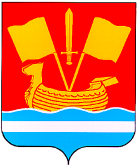 АДМИНИСТРАЦИЯ КИРОВСКОГО МУНИЦИПАЛЬНОГО РАЙОНА ЛЕНИНГРАДСКОЙ ОБЛАСТИП О С Т А Н О В Л Е Н И Еот 13 июня 2023 г. № 705О внесении изменений в муниципальную программу «Развитие образования Кировского муниципального района Ленинградской области», утвержденную постановлением администрации Кировского муниципального района Ленинградской области от 11.02.2022 №126        В соответствии с разделом 4 Порядка разработки, реализации и оценки эффективности муниципальных программ Кировского муниципального района Ленинградской области, утверждённого постановлением администрации Кировского муниципального района Ленинградской области от 25.11.2021 № 2012:       1. Внести в муниципальную программу «Развитие образования Кировского муниципального района Ленинградской области» (далее - муниципальная программа), утверждённую постановлением администрации Кировского муниципального района Ленинградской области от 11.02.2022 № 126, следующие изменения:    1.1. Паспорт муниципальной программы изложить в редакции согласно приложению № 1.       1.2. План реализации муниципальной программы изложить в редакции согласно приложению № 2.        2.    Настоящее постановление вступает в силу после официального опубликования в средстве массовой информации газете «Ладога» и размещения на официальном сайте администрации Кировского муниципального района Ленинградской области в информационно-телекоммуникационной сети «Интернет».Заместитель главы администрациипо ЖКХ                                                                                           М.В. Нилова.                 Приложение №1                                                                                                                                                                                               к постановлению администрации                                                                                                                                                                           Кировского муниципального                                                                                                                                                                               района Ленинградской области                                                                                                                                                                                       от 13 июня 2023 г. №  705ПАСПОРТмуниципальной программы  Кировского муниципального района Ленинградской области«Развитие образования Кировского муниципального района Ленинградской области»                                                                                                                                                                                             Приложение № 2                                                                                                                                                                                                                                                                                                                                                                                                                                                                                                                                                  к постановлению администрации                                                                                                                                                                            Кировского муниципального                                                                                                                                                                                района Ленинградской области                                                                                                                                                                                        от 13 июня 2023 г. №  705План реализации муниципальной программы Кировского муниципального района Ленинградской области«Развитие образования Кировского района Ленинградской области»Наименование муниципальной программыРазвитие образования Кировского муниципального района Ленинградской областиРазвитие образования Кировского муниципального района Ленинградской областиРазвитие образования Кировского муниципального района Ленинградской областиРазвитие образования Кировского муниципального района Ленинградской областиРазвитие образования Кировского муниципального района Ленинградской областиРазвитие образования Кировского муниципального района Ленинградской областиСроки реализации муниципальной программыПрограмма реализуется в 2022 - 2025 годахПрограмма реализуется в 2022 - 2025 годахПрограмма реализуется в 2022 - 2025 годахПрограмма реализуется в 2022 - 2025 годахПрограмма реализуется в 2022 - 2025 годахПрограмма реализуется в 2022 - 2025 годахОтветственный исполнитель муниципальной программыКомитет образования администрации Кировского муниципального района Ленинградской области;Управление по опеке и попечительству администрации Кировского муниципального района Ленинградской областиКомитет образования администрации Кировского муниципального района Ленинградской области;Управление по опеке и попечительству администрации Кировского муниципального района Ленинградской областиКомитет образования администрации Кировского муниципального района Ленинградской области;Управление по опеке и попечительству администрации Кировского муниципального района Ленинградской областиКомитет образования администрации Кировского муниципального района Ленинградской области;Управление по опеке и попечительству администрации Кировского муниципального района Ленинградской областиКомитет образования администрации Кировского муниципального района Ленинградской области;Управление по опеке и попечительству администрации Кировского муниципального района Ленинградской областиКомитет образования администрации Кировского муниципального района Ленинградской области;Управление по опеке и попечительству администрации Кировского муниципального района Ленинградской областиСоисполнители муниципальной программыНе предусмотреныНе предусмотреныНе предусмотреныНе предусмотреныНе предусмотреныНе предусмотреныУчастники муниципальной программы МКУ «Управление капитального строительства» Кировского муниципального района Ленинградской     области»; образовательные организации Кировского муниципального района Ленинградской области; управление по опеке и попечительству администрации Кировского муниципального района  Ленинградской области МКУ «Управление капитального строительства» Кировского муниципального района Ленинградской     области»; образовательные организации Кировского муниципального района Ленинградской области; управление по опеке и попечительству администрации Кировского муниципального района  Ленинградской области МКУ «Управление капитального строительства» Кировского муниципального района Ленинградской     области»; образовательные организации Кировского муниципального района Ленинградской области; управление по опеке и попечительству администрации Кировского муниципального района  Ленинградской области МКУ «Управление капитального строительства» Кировского муниципального района Ленинградской     области»; образовательные организации Кировского муниципального района Ленинградской области; управление по опеке и попечительству администрации Кировского муниципального района  Ленинградской области МКУ «Управление капитального строительства» Кировского муниципального района Ленинградской     области»; образовательные организации Кировского муниципального района Ленинградской области; управление по опеке и попечительству администрации Кировского муниципального района  Ленинградской области МКУ «Управление капитального строительства» Кировского муниципального района Ленинградской     области»; образовательные организации Кировского муниципального района Ленинградской области; управление по опеке и попечительству администрации Кировского муниципального района  Ленинградской областиЦель муниципальной программыПовышение доступности качественного образования, соответствующего требованиям инновационного развития, обеспечивающее сохранение здоровья, личностное профессиональное развитие участников образовательного процессаПовышение доступности качественного образования, соответствующего требованиям инновационного развития, обеспечивающее сохранение здоровья, личностное профессиональное развитие участников образовательного процессаПовышение доступности качественного образования, соответствующего требованиям инновационного развития, обеспечивающее сохранение здоровья, личностное профессиональное развитие участников образовательного процессаПовышение доступности качественного образования, соответствующего требованиям инновационного развития, обеспечивающее сохранение здоровья, личностное профессиональное развитие участников образовательного процессаПовышение доступности качественного образования, соответствующего требованиям инновационного развития, обеспечивающее сохранение здоровья, личностное профессиональное развитие участников образовательного процессаПовышение доступности качественного образования, соответствующего требованиям инновационного развития, обеспечивающее сохранение здоровья, личностное профессиональное развитие участников образовательного процессаЗадачи муниципальной программы1. Обеспечение государственных гарантий прав каждого ребенка, проживающего на территории района на качественное доступное дошкольное образование.2. Расширение доступности качественного общего образования детей, соответствующего современным требованиям в соответствии с федеральными государственными образовательным стандартами.3.   Развитие дополнительного образования, направленного на успешную социальную и творческую социализацию детей.4. Формирование устойчивой кадровой политики в сфере образования, способствующей инновационному развитию муниципальной системы образования.5.   Внедрение новых информационных технологий в систему образования.6. Формирование целостной системы, направленной на сохранение, восстановление и укрепление здоровья участников образовательного процесса.7.   Создание условий для безопасности жизни и здоровья участников образовательного процесса.8.  Укрепление материально-технической базы образовательных организаций.9. Осуществление мер социальной поддержки детей-сирот и детей, оставшихся без попечения родителей, а также лиц из числа детей-сирот и детей, оставшихся без попечения родителей, в Кировском муниципальном районе Ленинградской области.10.  Обеспечение государственных гарантий на качественное и доступное дошкольное образование.11. Создание условий для обеспечения государственных гарантий реализации прав детей на получение общедоступного и бесплатного начального общего, основного общего и среднего общего образования.12. Создание равных возможностей для получения современного качественного дополнительного образования детей и условий для успешной социализации и самореализации молодёжи.13. Повышение качества жизни детей-сирот и детей, оставшихся без попечения родителей, лиц из числа детей-сирот и детей, оставшихся без попечения родителей.1. Обеспечение государственных гарантий прав каждого ребенка, проживающего на территории района на качественное доступное дошкольное образование.2. Расширение доступности качественного общего образования детей, соответствующего современным требованиям в соответствии с федеральными государственными образовательным стандартами.3.   Развитие дополнительного образования, направленного на успешную социальную и творческую социализацию детей.4. Формирование устойчивой кадровой политики в сфере образования, способствующей инновационному развитию муниципальной системы образования.5.   Внедрение новых информационных технологий в систему образования.6. Формирование целостной системы, направленной на сохранение, восстановление и укрепление здоровья участников образовательного процесса.7.   Создание условий для безопасности жизни и здоровья участников образовательного процесса.8.  Укрепление материально-технической базы образовательных организаций.9. Осуществление мер социальной поддержки детей-сирот и детей, оставшихся без попечения родителей, а также лиц из числа детей-сирот и детей, оставшихся без попечения родителей, в Кировском муниципальном районе Ленинградской области.10.  Обеспечение государственных гарантий на качественное и доступное дошкольное образование.11. Создание условий для обеспечения государственных гарантий реализации прав детей на получение общедоступного и бесплатного начального общего, основного общего и среднего общего образования.12. Создание равных возможностей для получения современного качественного дополнительного образования детей и условий для успешной социализации и самореализации молодёжи.13. Повышение качества жизни детей-сирот и детей, оставшихся без попечения родителей, лиц из числа детей-сирот и детей, оставшихся без попечения родителей.1. Обеспечение государственных гарантий прав каждого ребенка, проживающего на территории района на качественное доступное дошкольное образование.2. Расширение доступности качественного общего образования детей, соответствующего современным требованиям в соответствии с федеральными государственными образовательным стандартами.3.   Развитие дополнительного образования, направленного на успешную социальную и творческую социализацию детей.4. Формирование устойчивой кадровой политики в сфере образования, способствующей инновационному развитию муниципальной системы образования.5.   Внедрение новых информационных технологий в систему образования.6. Формирование целостной системы, направленной на сохранение, восстановление и укрепление здоровья участников образовательного процесса.7.   Создание условий для безопасности жизни и здоровья участников образовательного процесса.8.  Укрепление материально-технической базы образовательных организаций.9. Осуществление мер социальной поддержки детей-сирот и детей, оставшихся без попечения родителей, а также лиц из числа детей-сирот и детей, оставшихся без попечения родителей, в Кировском муниципальном районе Ленинградской области.10.  Обеспечение государственных гарантий на качественное и доступное дошкольное образование.11. Создание условий для обеспечения государственных гарантий реализации прав детей на получение общедоступного и бесплатного начального общего, основного общего и среднего общего образования.12. Создание равных возможностей для получения современного качественного дополнительного образования детей и условий для успешной социализации и самореализации молодёжи.13. Повышение качества жизни детей-сирот и детей, оставшихся без попечения родителей, лиц из числа детей-сирот и детей, оставшихся без попечения родителей.1. Обеспечение государственных гарантий прав каждого ребенка, проживающего на территории района на качественное доступное дошкольное образование.2. Расширение доступности качественного общего образования детей, соответствующего современным требованиям в соответствии с федеральными государственными образовательным стандартами.3.   Развитие дополнительного образования, направленного на успешную социальную и творческую социализацию детей.4. Формирование устойчивой кадровой политики в сфере образования, способствующей инновационному развитию муниципальной системы образования.5.   Внедрение новых информационных технологий в систему образования.6. Формирование целостной системы, направленной на сохранение, восстановление и укрепление здоровья участников образовательного процесса.7.   Создание условий для безопасности жизни и здоровья участников образовательного процесса.8.  Укрепление материально-технической базы образовательных организаций.9. Осуществление мер социальной поддержки детей-сирот и детей, оставшихся без попечения родителей, а также лиц из числа детей-сирот и детей, оставшихся без попечения родителей, в Кировском муниципальном районе Ленинградской области.10.  Обеспечение государственных гарантий на качественное и доступное дошкольное образование.11. Создание условий для обеспечения государственных гарантий реализации прав детей на получение общедоступного и бесплатного начального общего, основного общего и среднего общего образования.12. Создание равных возможностей для получения современного качественного дополнительного образования детей и условий для успешной социализации и самореализации молодёжи.13. Повышение качества жизни детей-сирот и детей, оставшихся без попечения родителей, лиц из числа детей-сирот и детей, оставшихся без попечения родителей.1. Обеспечение государственных гарантий прав каждого ребенка, проживающего на территории района на качественное доступное дошкольное образование.2. Расширение доступности качественного общего образования детей, соответствующего современным требованиям в соответствии с федеральными государственными образовательным стандартами.3.   Развитие дополнительного образования, направленного на успешную социальную и творческую социализацию детей.4. Формирование устойчивой кадровой политики в сфере образования, способствующей инновационному развитию муниципальной системы образования.5.   Внедрение новых информационных технологий в систему образования.6. Формирование целостной системы, направленной на сохранение, восстановление и укрепление здоровья участников образовательного процесса.7.   Создание условий для безопасности жизни и здоровья участников образовательного процесса.8.  Укрепление материально-технической базы образовательных организаций.9. Осуществление мер социальной поддержки детей-сирот и детей, оставшихся без попечения родителей, а также лиц из числа детей-сирот и детей, оставшихся без попечения родителей, в Кировском муниципальном районе Ленинградской области.10.  Обеспечение государственных гарантий на качественное и доступное дошкольное образование.11. Создание условий для обеспечения государственных гарантий реализации прав детей на получение общедоступного и бесплатного начального общего, основного общего и среднего общего образования.12. Создание равных возможностей для получения современного качественного дополнительного образования детей и условий для успешной социализации и самореализации молодёжи.13. Повышение качества жизни детей-сирот и детей, оставшихся без попечения родителей, лиц из числа детей-сирот и детей, оставшихся без попечения родителей.1. Обеспечение государственных гарантий прав каждого ребенка, проживающего на территории района на качественное доступное дошкольное образование.2. Расширение доступности качественного общего образования детей, соответствующего современным требованиям в соответствии с федеральными государственными образовательным стандартами.3.   Развитие дополнительного образования, направленного на успешную социальную и творческую социализацию детей.4. Формирование устойчивой кадровой политики в сфере образования, способствующей инновационному развитию муниципальной системы образования.5.   Внедрение новых информационных технологий в систему образования.6. Формирование целостной системы, направленной на сохранение, восстановление и укрепление здоровья участников образовательного процесса.7.   Создание условий для безопасности жизни и здоровья участников образовательного процесса.8.  Укрепление материально-технической базы образовательных организаций.9. Осуществление мер социальной поддержки детей-сирот и детей, оставшихся без попечения родителей, а также лиц из числа детей-сирот и детей, оставшихся без попечения родителей, в Кировском муниципальном районе Ленинградской области.10.  Обеспечение государственных гарантий на качественное и доступное дошкольное образование.11. Создание условий для обеспечения государственных гарантий реализации прав детей на получение общедоступного и бесплатного начального общего, основного общего и среднего общего образования.12. Создание равных возможностей для получения современного качественного дополнительного образования детей и условий для успешной социализации и самореализации молодёжи.13. Повышение качества жизни детей-сирот и детей, оставшихся без попечения родителей, лиц из числа детей-сирот и детей, оставшихся без попечения родителей.Ожидаемые (конечные) результаты реализации муниципальной программы1. Увеличение до 100 % доступности дошкольного образования для детей дошкольного возраста.2. Обеспечение 100 % численности детей и молодежи в возрасте от 5 до 18 лет, получающих образование по программам начального общего, среднего общего, основного общего образования в общеобразовательных организациях.3. Увеличение до 80 % доли детей в возрасте от 5 до 18 лет, охваченных образовательными программами дополнительного образования детей.4. Увеличение до 99,78 % доли детей, оставшихся без попечения родителей, в том числе переданных не родственникам (в приемные семьи, на усыновление (удочерение), под опеку (попечительство), в семейные детские дома и патронатные семьи), находящихся в государственных (муниципальных) учреждениях всех типов.5. Увеличение до 53,5 % численности детей в возрасте от 6 до 17 лет (включительно) на территории Ленинградской области, охваченных организованными формами отдыха, оздоровления, занятости.6. Увеличение до 100 % доли образовательных организаций, осуществляющих образовательную деятельность (всех уровней), охваченных мероприятиями независимой оценки качества образования1. Увеличение до 100 % доступности дошкольного образования для детей дошкольного возраста.2. Обеспечение 100 % численности детей и молодежи в возрасте от 5 до 18 лет, получающих образование по программам начального общего, среднего общего, основного общего образования в общеобразовательных организациях.3. Увеличение до 80 % доли детей в возрасте от 5 до 18 лет, охваченных образовательными программами дополнительного образования детей.4. Увеличение до 99,78 % доли детей, оставшихся без попечения родителей, в том числе переданных не родственникам (в приемные семьи, на усыновление (удочерение), под опеку (попечительство), в семейные детские дома и патронатные семьи), находящихся в государственных (муниципальных) учреждениях всех типов.5. Увеличение до 53,5 % численности детей в возрасте от 6 до 17 лет (включительно) на территории Ленинградской области, охваченных организованными формами отдыха, оздоровления, занятости.6. Увеличение до 100 % доли образовательных организаций, осуществляющих образовательную деятельность (всех уровней), охваченных мероприятиями независимой оценки качества образования1. Увеличение до 100 % доступности дошкольного образования для детей дошкольного возраста.2. Обеспечение 100 % численности детей и молодежи в возрасте от 5 до 18 лет, получающих образование по программам начального общего, среднего общего, основного общего образования в общеобразовательных организациях.3. Увеличение до 80 % доли детей в возрасте от 5 до 18 лет, охваченных образовательными программами дополнительного образования детей.4. Увеличение до 99,78 % доли детей, оставшихся без попечения родителей, в том числе переданных не родственникам (в приемные семьи, на усыновление (удочерение), под опеку (попечительство), в семейные детские дома и патронатные семьи), находящихся в государственных (муниципальных) учреждениях всех типов.5. Увеличение до 53,5 % численности детей в возрасте от 6 до 17 лет (включительно) на территории Ленинградской области, охваченных организованными формами отдыха, оздоровления, занятости.6. Увеличение до 100 % доли образовательных организаций, осуществляющих образовательную деятельность (всех уровней), охваченных мероприятиями независимой оценки качества образования1. Увеличение до 100 % доступности дошкольного образования для детей дошкольного возраста.2. Обеспечение 100 % численности детей и молодежи в возрасте от 5 до 18 лет, получающих образование по программам начального общего, среднего общего, основного общего образования в общеобразовательных организациях.3. Увеличение до 80 % доли детей в возрасте от 5 до 18 лет, охваченных образовательными программами дополнительного образования детей.4. Увеличение до 99,78 % доли детей, оставшихся без попечения родителей, в том числе переданных не родственникам (в приемные семьи, на усыновление (удочерение), под опеку (попечительство), в семейные детские дома и патронатные семьи), находящихся в государственных (муниципальных) учреждениях всех типов.5. Увеличение до 53,5 % численности детей в возрасте от 6 до 17 лет (включительно) на территории Ленинградской области, охваченных организованными формами отдыха, оздоровления, занятости.6. Увеличение до 100 % доли образовательных организаций, осуществляющих образовательную деятельность (всех уровней), охваченных мероприятиями независимой оценки качества образования1. Увеличение до 100 % доступности дошкольного образования для детей дошкольного возраста.2. Обеспечение 100 % численности детей и молодежи в возрасте от 5 до 18 лет, получающих образование по программам начального общего, среднего общего, основного общего образования в общеобразовательных организациях.3. Увеличение до 80 % доли детей в возрасте от 5 до 18 лет, охваченных образовательными программами дополнительного образования детей.4. Увеличение до 99,78 % доли детей, оставшихся без попечения родителей, в том числе переданных не родственникам (в приемные семьи, на усыновление (удочерение), под опеку (попечительство), в семейные детские дома и патронатные семьи), находящихся в государственных (муниципальных) учреждениях всех типов.5. Увеличение до 53,5 % численности детей в возрасте от 6 до 17 лет (включительно) на территории Ленинградской области, охваченных организованными формами отдыха, оздоровления, занятости.6. Увеличение до 100 % доли образовательных организаций, осуществляющих образовательную деятельность (всех уровней), охваченных мероприятиями независимой оценки качества образования1. Увеличение до 100 % доступности дошкольного образования для детей дошкольного возраста.2. Обеспечение 100 % численности детей и молодежи в возрасте от 5 до 18 лет, получающих образование по программам начального общего, среднего общего, основного общего образования в общеобразовательных организациях.3. Увеличение до 80 % доли детей в возрасте от 5 до 18 лет, охваченных образовательными программами дополнительного образования детей.4. Увеличение до 99,78 % доли детей, оставшихся без попечения родителей, в том числе переданных не родственникам (в приемные семьи, на усыновление (удочерение), под опеку (попечительство), в семейные детские дома и патронатные семьи), находящихся в государственных (муниципальных) учреждениях всех типов.5. Увеличение до 53,5 % численности детей в возрасте от 6 до 17 лет (включительно) на территории Ленинградской области, охваченных организованными формами отдыха, оздоровления, занятости.6. Увеличение до 100 % доли образовательных организаций, осуществляющих образовательную деятельность (всех уровней), охваченных мероприятиями независимой оценки качества образованияПроекты, реализуемые в рамках муниципальной программыФедеральные проекты, входящие в состав национальных проектов:Федеральный проект «Современная школа»;Федеральный проект «Успех каждого ребенка»;Федеральный проект «Цифровая образовательная среда»;Федеральный проект «Патриотическое воспитание граждан Российской Федерации».Федеральные проекты, не входящие в состав национальных проектов:Федеральный проект "Содействие субъектам Российской Федерации в реализации полномочий по оказанию государственной поддержки гражданам в обеспечении жильем и оплате жилищно- коммунальных услуг"Федеральные проекты, входящие в состав национальных проектов:Федеральный проект «Современная школа»;Федеральный проект «Успех каждого ребенка»;Федеральный проект «Цифровая образовательная среда»;Федеральный проект «Патриотическое воспитание граждан Российской Федерации».Федеральные проекты, не входящие в состав национальных проектов:Федеральный проект "Содействие субъектам Российской Федерации в реализации полномочий по оказанию государственной поддержки гражданам в обеспечении жильем и оплате жилищно- коммунальных услуг"Федеральные проекты, входящие в состав национальных проектов:Федеральный проект «Современная школа»;Федеральный проект «Успех каждого ребенка»;Федеральный проект «Цифровая образовательная среда»;Федеральный проект «Патриотическое воспитание граждан Российской Федерации».Федеральные проекты, не входящие в состав национальных проектов:Федеральный проект "Содействие субъектам Российской Федерации в реализации полномочий по оказанию государственной поддержки гражданам в обеспечении жильем и оплате жилищно- коммунальных услуг"Федеральные проекты, входящие в состав национальных проектов:Федеральный проект «Современная школа»;Федеральный проект «Успех каждого ребенка»;Федеральный проект «Цифровая образовательная среда»;Федеральный проект «Патриотическое воспитание граждан Российской Федерации».Федеральные проекты, не входящие в состав национальных проектов:Федеральный проект "Содействие субъектам Российской Федерации в реализации полномочий по оказанию государственной поддержки гражданам в обеспечении жильем и оплате жилищно- коммунальных услуг"Федеральные проекты, входящие в состав национальных проектов:Федеральный проект «Современная школа»;Федеральный проект «Успех каждого ребенка»;Федеральный проект «Цифровая образовательная среда»;Федеральный проект «Патриотическое воспитание граждан Российской Федерации».Федеральные проекты, не входящие в состав национальных проектов:Федеральный проект "Содействие субъектам Российской Федерации в реализации полномочий по оказанию государственной поддержки гражданам в обеспечении жильем и оплате жилищно- коммунальных услуг"Федеральные проекты, входящие в состав национальных проектов:Федеральный проект «Современная школа»;Федеральный проект «Успех каждого ребенка»;Федеральный проект «Цифровая образовательная среда»;Федеральный проект «Патриотическое воспитание граждан Российской Федерации».Федеральные проекты, не входящие в состав национальных проектов:Федеральный проект "Содействие субъектам Российской Федерации в реализации полномочий по оказанию государственной поддержки гражданам в обеспечении жильем и оплате жилищно- коммунальных услуг"Финансовое обеспечение муниципальной программы - всего, в том числе по годам реализацииРасходы (тыс.руб.)2022 год2023 год2024 год2025 годИтогоФинансовое обеспечение муниципальной программы - всего, в том числе по годам реализацииСредства бюджета района669 465,60704 522,30736 274,90766 225,70 2 876 488,50Финансовое обеспечение муниципальной программы - всего, в том числе по годам реализацииСредства областного бюджета1 879 421,601 963 399,401 863 220,501 843 741,907 549 783,40Финансовое обеспечение муниципальной программы - всего, в том числе по годам реализацииСредства федерального бюджета61 986,9064 698,2078 506,6065 502,50270 694,20ИТОГО:2 610 874,102 732 619,902 678 002,002 675 470,1010 696 966,10Наименование муниципальной программы, подпрограммы, проекта, структурного элемента Годы реализацииОценка расходов (тыс. руб. в ценах соответствующих лет)Оценка расходов (тыс. руб. в ценах соответствующих лет)Оценка расходов (тыс. руб. в ценах соответствующих лет)Оценка расходов (тыс. руб. в ценах соответствующих лет)Оценка расходов (тыс. руб. в ценах соответствующих лет)Оценка расходов (тыс. руб. в ценах соответствующих лет)Оценка расходов (тыс. руб. в ценах соответствующих лет)Наименование муниципальной программы, подпрограммы, проекта, структурного элемента Годы реализациивсегофедеральный бюджетобластной бюджетобластной бюджетместные бюджетыместные бюджетыпрочие источники1234566778Муниципальная программа «Развитие образования Кировского муниципального района Ленинградской области»Итого по муниципальной программе Итого:20222 610 874,1061 986,901 879 421,601 879 421,60669 465,60669 465,60Муниципальная программа «Развитие образования Кировского муниципального района Ленинградской области»Итого по муниципальной программе Итого:20232 732 619,9064 698,201 963 399,401 963 399,40704 522,30704 522,30Муниципальная программа «Развитие образования Кировского муниципального района Ленинградской области»Итого по муниципальной программе Итого:20242 678 002,0078 506,601 863 220,501 863 220,50736 274,90736 274,90Муниципальная программа «Развитие образования Кировского муниципального района Ленинградской области»Итого по муниципальной программе Итого:20252 675 470,1065 502,501 843 741,901 843 741,90766 225,70766 225,70Муниципальная программа «Развитие образования Кировского муниципального района Ленинградской области»Итого по муниципальной программе Итого:2022-202510 696 966,10270 694,207 549 783,407 549 783,402 876 488,502 876 488,50Проектная частьПроектная частьПроектная частьПроектная частьПроектная частьПроектная частьПроектная частьПроектная частьПроектная частьПроектная частьФедеральные проекты, входящие в состав национальных проектовФедеральные проекты, входящие в состав национальных проектовФедеральные проекты, входящие в состав национальных проектовФедеральные проекты, входящие в состав национальных проектовФедеральные проекты, входящие в состав национальных проектовФедеральные проекты, входящие в состав национальных проектовФедеральные проекты, входящие в состав национальных проектовФедеральные проекты, входящие в состав национальных проектовФедеральные проекты, входящие в состав национальных проектовФедеральные проекты, входящие в состав национальных проектовФедеральный проект «Современная школа»Итого:20221 738,701 048,40516,40516,40173,90173,90Федеральный проект «Современная школа»Итого:20232 451,401 478,20728,10728,10245,10245,10Федеральный проект «Современная школа»Итого:202417 314,0010 440,305 142,305 142,301 731,401 731,40Федеральный проект «Современная школа»Итого:2025000000Федеральный проект «Современная школа»Итого:2022-202521 504,1012 966,906 386,806 386,802 150,402 150,40Федеральный проект «Успех каждого ребенкаИтого:20222 168,0064,601 886,601 886,60216,80216,80Федеральный проект «Успех каждого ребенкаИтого:20230,000,000,000,000,000,00Федеральный проект «Успех каждого ребенкаИтого:20240,000,000,000,000,000,00Федеральный проект «Успех каждого ребенкаИтого:20250,00,000,000,000,000,00Федеральный проект «Успех каждого ребенкаИтого:2022-20252 168,0064,601 886,601 886,60216,80216,80Федеральный проект «Цифровая образовательная среда»Итого:20225 283,603 186,001 569,201 569,20528,40528,40Федеральный проект «Цифровая образовательная среда»Итого:20230,000,000,000,000,000,00Федеральный проект «Цифровая образовательная среда»Итого:20247 775,604 688,702 309,302 309,30777,60777,60Федеральный проект «Цифровая образовательная среда»Итого:20250,000,000,000,000,000,00Федеральный проект «Цифровая образовательная среда»Итого:2022-202513 059,207 874,703 878,503 878,501 306,001 306,00Федеральный проект «Патриотическое воспитание граждан Российской Федерации»Итого:20221 419,00950,70468,30468,300,000,00Федеральный проект «Патриотическое воспитание граждан Российской Федерации»Итого:20234 491,203 009,101 482,101 482,100,000,00Федеральный проект «Патриотическое воспитание граждан Российской Федерации»Итого:20244 427,302 966,301 461,001 461,000,000,00Федеральный проект «Патриотическое воспитание граждан Российской Федерации»Итого:20254 427,302 966,301 461,001 461,000,000,00Федеральный проект «Патриотическое воспитание граждан Российской Федерации»Итого:2022-202514 764,809 892,404 872,404 872,400,000,00Федеральные проекты, не входящие в состав национальных проектовФедеральные проекты, не входящие в состав национальных проектовФедеральные проекты, не входящие в состав национальных проектовФедеральные проекты, не входящие в состав национальных проектовФедеральные проекты, не входящие в состав национальных проектовФедеральные проекты, не входящие в состав национальных проектовФедеральные проекты, не входящие в состав национальных проектовФедеральные проекты, не входящие в состав национальных проектовФедеральные проекты, не входящие в состав национальных проектовФедеральные проекты, не входящие в состав национальных проектовФедеральный проект "Содействие субъектам Российской Федерации в реализации полномочий по оказанию государственной поддержки гражданам в обеспечении жильем и оплате жилищно- коммунальных услуг"Итого:20221 650,60841,80808,80808,800,000,00Федеральный проект "Содействие субъектам Российской Федерации в реализации полномочий по оказанию государственной поддержки гражданам в обеспечении жильем и оплате жилищно- коммунальных услуг"Итого:20231 959,80999,50960,30960,300,000,00Федеральный проект "Содействие субъектам Российской Федерации в реализации полномочий по оказанию государственной поддержки гражданам в обеспечении жильем и оплате жилищно- коммунальных услуг"Итого:20241 959,80999,50960,30960,300,000,00Федеральный проект "Содействие субъектам Российской Федерации в реализации полномочий по оказанию государственной поддержки гражданам в обеспечении жильем и оплате жилищно- коммунальных услуг"Итого:20251 962,10962,60999,50999,500,000,00Федеральный проект "Содействие субъектам Российской Федерации в реализации полномочий по оказанию государственной поддержки гражданам в обеспечении жильем и оплате жилищно- коммунальных услуг"Итого:2022-20257 532,303 803,403 728,903 728,900,000,00 Процессная часть Процессная часть Процессная часть Процессная часть Процессная часть Процессная часть Процессная часть Процессная часть Процессная часть Процессная частьКомплекс процессных мероприятий«Обеспечение реализации программ дошкольного образования»Итого:20221 129 645,900,00916 082,90916 082,90213 563,00213 563,00Комплекс процессных мероприятий«Обеспечение реализации программ дошкольного образования»Итого:20231 193 792,400,00971 724,10971 724,10222 068,30222 068,30Комплекс процессных мероприятий«Обеспечение реализации программ дошкольного образования»Итого:20241 186 737,100,00950 927,40950 927,40235 809,70235 809,70Комплекс процессных мероприятий«Обеспечение реализации программ дошкольного образования»Итого:20251 198 335,600,00950 927,40950 927,40247 408,20247 408,20Комплекс процессных мероприятий«Обеспечение реализации программ дошкольного образования»Итого:2022-20254 708 511,000,003 789 661,803 789 661,80918 849,20918 849,20Обеспечение деятельности муниципальных учреждений Итого:2022 212 594,500,000,000,00212 594,50212 594,50Обеспечение деятельности муниципальных учреждений Итого:2023221 080,800,000,000,00221 080,80221 080,80Обеспечение деятельности муниципальных учреждений Итого:2024234 841,20 0,000,000,00234 841,20234 841,20Обеспечение деятельности муниципальных учреждений Итого:2025246 439,700,000,000,00246 439,70246 439,70Обеспечение деятельности муниципальных учреждений Итого:2022-2025914 956,200,000,000,00914 956,20914 956,20Оснащение оборудованием детских дошкольных организацийИтого:2022849,500,000,000,00849,50849,50Оснащение оборудованием детских дошкольных организацийИтого:2023300,000,000,000,00300,00300,00Оснащение оборудованием детских дошкольных организацийИтого:2024300,000,000,000,00300,00300,00Оснащение оборудованием детских дошкольных организацийИтого:2025300,000,000,000,00300,00300,00Оснащение оборудованием детских дошкольных организацийИтого:2022-20251 749,500,000,000,001 749,501 749,50Обновление содержания дошкольного образованияИтого:2022119,000,000,000,00119,00119,00Обновление содержания дошкольного образованияИтого:2023119,000,000,000,00119,00119,00Обновление содержания дошкольного образованияИтого:2024119,000,000,000,00119,00119,00Обновление содержания дошкольного образованияИтого:2025119,000,000,000,00119,00119,00Обновление содержания дошкольного образованияИтого:2022-2024476,000,000,000,00476,00476,00Создание дополнительных мест в учреждениях дошкольного образования за исключением организации строительства, реконструкции объектов и выкупаИтого:20220,000,000,000,000,000,00Создание дополнительных мест в учреждениях дошкольного образования за исключением организации строительства, реконструкции объектов и выкупаИтого:2023549,500,000,000,00549,50549,50Создание дополнительных мест в учреждениях дошкольного образования за исключением организации строительства, реконструкции объектов и выкупаИтого:2024549,500,000,000,00549,50549,50Создание дополнительных мест в учреждениях дошкольного образования за исключением организации строительства, реконструкции объектов и выкупаИтого:2025549,500,000,000,00549,50549,50Создание дополнительных мест в учреждениях дошкольного образования за исключением организации строительства, реконструкции объектов и выкупаИтого:2022-20251 648,500,000,000,001 648,501 648,50Обеспечение государственных гарантий реализации прав на получение общедоступного и бесплатного дошкольного образования в муниципальных дошкольных образовательных организациях и муниципальных общеобразовательных организацияхИтого:2022899 951,100,00899 951,10899 951,100,000,00Обеспечение государственных гарантий реализации прав на получение общедоступного и бесплатного дошкольного образования в муниципальных дошкольных образовательных организациях и муниципальных общеобразовательных организацияхИтого:2023954 225,800,00954 225,80954 225,800,000,00Обеспечение государственных гарантий реализации прав на получение общедоступного и бесплатного дошкольного образования в муниципальных дошкольных образовательных организациях и муниципальных общеобразовательных организацияхИтого:2024933 429,100,00933 429,10933 429,100,000,00Обеспечение государственных гарантий реализации прав на получение общедоступного и бесплатного дошкольного образования в муниципальных дошкольных образовательных организациях и муниципальных общеобразовательных организацияхИтого:2025933 429,100,00933 429,10933 429,100,000,00Обеспечение государственных гарантий реализации прав на получение общедоступного и бесплатного дошкольного образования в муниципальных дошкольных образовательных организациях и муниципальных общеобразовательных организацияхИтого:2023-20253 721 035,100,003 721 035,103 721 035,100,000,00Выплата компенсации части родительской платы за присмотр и уход за ребенком в образовательных организациях, реализующих образовательную программу дошкольного образованияИтого:202216 131,800,0016 131,8016 131,800,000,00Выплата компенсации части родительской платы за присмотр и уход за ребенком в образовательных организациях, реализующих образовательную программу дошкольного образованияИтого:202317 498,300,0017 498,3017 498,300,000,00Выплата компенсации части родительской платы за присмотр и уход за ребенком в образовательных организациях, реализующих образовательную программу дошкольного образованияИтого:202417 498,300,0017 498,3017 498,300,000,00Выплата компенсации части родительской платы за присмотр и уход за ребенком в образовательных организациях, реализующих образовательную программу дошкольного образованияИтого:202517 498,300,0017 498,3017 498,300,000,00Выплата компенсации части родительской платы за присмотр и уход за ребенком в образовательных организациях, реализующих образовательную программу дошкольного образованияИтого:2022-202568 626,700,0068 626,7068 626,700,000,00Проведение независимой оценки качества условий образовательной деятельности в дошкольных учрежденияхИтого:20220,000,000,000,000,000,00Проведение независимой оценки качества условий образовательной деятельности в дошкольных учрежденияхИтого:202319,000,000,000,0019,0019,00Проведение независимой оценки качества условий образовательной деятельности в дошкольных учрежденияхИтого:20240,000,000,000,000,000,00Проведение независимой оценки качества условий образовательной деятельности в дошкольных учрежденияхИтого:20250,000,000,000,000,000,00Проведение независимой оценки качества условий образовательной деятельности в дошкольных учрежденияхИтого:2022-202519,000,000,000,0019,0019,00Комплекс процессных мероприятий«Обеспечение реализации программ общего образования»Итого:2022935 371,7027 843,10711 862,50711 862,50195 666,10195 666,10Комплекс процессных мероприятий«Обеспечение реализации программ общего образования»Итого:2023963 616,4028 330,40738 488,90738 488,90196 797,10196 797,10Комплекс процессных мероприятий«Обеспечение реализации программ общего образования»Итого:2024939 699,5028 533,70701 964,20701 964,20209 201,60 209 201,60 Комплекс процессных мероприятий«Обеспечение реализации программ общего образования»Итого:2025952 325,30 28 533,70701 964,20701 964,20221 827,40221 827,40Комплекс процессных мероприятий«Обеспечение реализации программ общего образования»Итого:2022-20253 791 012,90113 240,902 854 279,802 854 279,80823 492,20823 492,20Обеспечение деятельности муниципальных учрежденийИтого:2022183 023,100,000,000,00183 023,10183 023,10Обеспечение деятельности муниципальных учрежденийИтого:2023183 604,900,000,000,00183 604,90183 604,90Обеспечение деятельности муниципальных учрежденийИтого:2024194 654,700,000,000,00194 654,70194 654,70Обеспечение деятельности муниципальных учрежденийИтого:2025206 734,600,000,000,00206 734,60206 734,60Обеспечение деятельности муниципальных учрежденийИтого:2023-2025768 017,300,000,000,00768 017,30768 017,30Обновление содержания общего образования и развитие сети общеобразовательных учрежденийИтого:2022748,300,000,000,00748,30748,30Обновление содержания общего образования и развитие сети общеобразовательных учрежденийИтого:2023200,000,000,000,00200,00200,00Обновление содержания общего образования и развитие сети общеобразовательных учрежденийИтого:2024200,000,000,000,00200,00200,00Обновление содержания общего образования и развитие сети общеобразовательных учрежденийИтого:2025200,000,000,000,00200,00200,00Обновление содержания общего образования и развитие сети общеобразовательных учрежденийИтого:2022-20251 348,300,000,000,001 348,301 348,30Развитие воспитательного потенциала системы общего образованияИтого:202260,000,000,000,0060,0060,00Развитие воспитательного потенциала системы общего образованияИтого:202360,000,000,000,0060,0060,00Развитие воспитательного потенциала системы общего образованияИтого:202460,000,000,000,0060,0060,00Развитие воспитательного потенциала системы общего образованияИтого:202560,000,000,000,0060,0060,00Развитие воспитательного потенциала системы общего образованияИтого:2022-2025240,000,000,000,00240,00240,00Оснащение учебно-лабораторным оборудованием организаций, работающих по ФГОСИтого:2022260,000,000,000,00260,00260,00Оснащение учебно-лабораторным оборудованием организаций, работающих по ФГОСИтого:2023260,000,000,000,00260,00260,00Оснащение учебно-лабораторным оборудованием организаций, работающих по ФГОСИтого:2024260,000,000,000,00260,00260,00Оснащение учебно-лабораторным оборудованием организаций, работающих по ФГОСИтого:2025260,000,000,000,00260,00260,00Оснащение учебно-лабораторным оборудованием организаций, работающих по ФГОСИтого:2022-20251040,000,000,000,001040,001040,00Государственная регламентация деятельности образовательных организацийИтого:2022380,000,000,000,00380,00380,00Государственная регламентация деятельности образовательных организацийИтого:2023244,900,000,000,00244,90244,90Государственная регламентация деятельности образовательных организацийИтого:2024380,000,000,000,00380,00380,00Государственная регламентация деятельности образовательных организацийИтого:2025380,000,000,000,00380,00380,00Государственная регламентация деятельности образовательных организацийИтого:2022-20251 384,900,000,000,001 384,901 384,90Организация групп продлённого дня в образовательных организацияхИтого:202211 194,700,000,000,0011 194,7011 194,70Организация групп продлённого дня в образовательных организацияхИтого:202312 398,300,000,000,0012 398,3012 398,30Организация групп продлённого дня в образовательных организацияхИтого:202413 646,900,000,000,0013 646,9013 646,90Организация групп продлённого дня в образовательных организацияхИтого:202514 192,800,000,000,0014 192,8014 192,80Организация групп продлённого дня в образовательных организацияхИтого:2022-202551 432,700,000,000,0051 432,7051 432,70Ежемесячное денежное вознаграждение за классное руководство педагогическим работникам государственных и муниципальных общеобразовательных организацийИтого:202227 843,1027 843,100,000,000,000,00Ежемесячное денежное вознаграждение за классное руководство педагогическим работникам государственных и муниципальных общеобразовательных организацийИтого:202328 330,4028 330,400,000,000,000,00Ежемесячное денежное вознаграждение за классное руководство педагогическим работникам государственных и муниципальных общеобразовательных организацийИтого:202428 533,7028 533,700,000,000,000,00Ежемесячное денежное вознаграждение за классное руководство педагогическим работникам государственных и муниципальных общеобразовательных организацийИтого:202528 533,7028 533,700,000,000,000,00Ежемесячное денежное вознаграждение за классное руководство педагогическим работникам государственных и муниципальных общеобразовательных организацийИтого:2022-2025113 240,90113 240,900,000,000,000,00Обеспечение государственных гарантий реализации прав на получение общедоступного и бесплатного начального общего, основного общего, среднего общего образования в муниципальных организациях, обеспечение дополнительного образования детей в муниципальных общеобразовательных организациях, включая расходы на оплату труда, приобретение учебников и учебных пособий, средств обученияИтого:2022711 862,500,00711 862,50711 862,500,000,00Обеспечение государственных гарантий реализации прав на получение общедоступного и бесплатного начального общего, основного общего, среднего общего образования в муниципальных организациях, обеспечение дополнительного образования детей в муниципальных общеобразовательных организациях, включая расходы на оплату труда, приобретение учебников и учебных пособий, средств обученияИтого:2023738 488,900,00738 488,90738 488,900,000,00Обеспечение государственных гарантий реализации прав на получение общедоступного и бесплатного начального общего, основного общего, среднего общего образования в муниципальных организациях, обеспечение дополнительного образования детей в муниципальных общеобразовательных организациях, включая расходы на оплату труда, приобретение учебников и учебных пособий, средств обученияИтого:2024701 964,200,00701 964,20701 964,200,000,00Обеспечение государственных гарантий реализации прав на получение общедоступного и бесплатного начального общего, основного общего, среднего общего образования в муниципальных организациях, обеспечение дополнительного образования детей в муниципальных общеобразовательных организациях, включая расходы на оплату труда, приобретение учебников и учебных пособий, средств обученияИтого:2025701 964,200,00701 964,20701 964,200,000,00Обеспечение государственных гарантий реализации прав на получение общедоступного и бесплатного начального общего, основного общего, среднего общего образования в муниципальных организациях, обеспечение дополнительного образования детей в муниципальных общеобразовательных организациях, включая расходы на оплату труда, приобретение учебников и учебных пособий, средств обученияИтого:2022-20252 854 279,800,002 854 279,802 854 279,80Обеспечение государственных гарантий реализации прав на получение общедоступного и бесплатного начального общего, основного общего, среднего общего образования в муниципальных организациях, обеспечение дополнительного образования детей в муниципальных общеобразовательных организациях, включая расходы на оплату труда, приобретение учебников и учебных пособий, средств обученияИтого:2022-20252 854 279,800,002 854 279,802 854 279,800,000,00Проведение независимой оценки качества условий образовательной деятельности в общеобразовательных учрежденияхИтого:20220,000,000,000,000,000,00Проведение независимой оценки качества условий образовательной деятельности в общеобразовательных учрежденияхИтого:202329,000,000,000,0029,0029,00Проведение независимой оценки качества условий образовательной деятельности в общеобразовательных учрежденияхИтого:20240,000,000,000,000,000,00Проведение независимой оценки качества условий образовательной деятельности в общеобразовательных учрежденияхИтого:20250,000,000,000,000,000,00Проведение независимой оценки качества условий образовательной деятельности в общеобразовательных учрежденияхИтого:2022-202529,000,000,000,0029,0029,00Комплекс процессных мероприятий«Обеспечение реализации программ дополнительного образования детей»Итого:2022137 751,300,00150,00150,00137 601,30137 601,30Комплекс процессных мероприятий«Обеспечение реализации программ дополнительного образования детей»Итого:2023155 399,800,00150,00150,00155 249,80155 249,80Комплекс процессных мероприятий«Обеспечение реализации программ дополнительного образования детей»Итого:2024171 113,200,00150,00150,00170 963,20170 963,20Комплекс процессных мероприятий«Обеспечение реализации программ дополнительного образования детей»Итого:2025178 018,900,00150,00150,00177 868,90177 868,90Комплекс процессных мероприятий«Обеспечение реализации программ дополнительного образования детей»Итого:2022-2025642 283,200,00600,00600,00641 683,20641 683,20Обеспечение деятельности муниципальных учрежденийИтого:2022104 233,100,000,000,00104 233,10104 233,10Обеспечение деятельности муниципальных учрежденийИтого:2023120 436,900,000,000,00120 436,90120 436,90Обеспечение деятельности муниципальных учрежденийИтого:2024135 660,300,000,000,00135 660,30135 660,30Обеспечение деятельности муниципальных учрежденийИтого:2025141 363,000,000,000,00141 363,00141 363,00Обеспечение деятельности муниципальных учрежденийИтого:2022-2025501 693,300,000,000,00501 693,30501 693,30Развитие системы образованияИтого:2022312,000,000,000,00312,00312,00Развитие системы образованияИтого:2023321,000,000,000,00321,00321,00Развитие системы образованияИтого:2024321,000,000,000,00321,00321,00Развитие системы образованияИтого:2025321,000,000,000,00321,00321,00Развитие системы образованияИтого:2022-20251 275,000,000,000,001 275,001 275,00Поддержка талантливой молодёжиИтого:2022500,000,000,000,00500,00500,00Поддержка талантливой молодёжиИтого:2023635,100,000,000,00635,10635,10Поддержка талантливой молодёжиИтого:2024500,000,000,000,00500,00500,00Поддержка талантливой молодёжиИтого:2025500,000,000,000,00500,00500,00Поддержка талантливой молодёжиИтого:2022-20252 135,100,000,000,002 135,102 135,10Обеспечение функционирования модели персонифицированного финансирования дополнительного образования детейИтого:202232 539,500,000,000,0032 539,5032 539,50Обеспечение функционирования модели персонифицированного финансирования дополнительного образования детейИтого:202333 828,100,000,000,0033 828,1033 828,10Обеспечение функционирования модели персонифицированного финансирования дополнительного образования детейИтого:202434 465,200,000,000,0034 465,2034 465,20Обеспечение функционирования модели персонифицированного финансирования дополнительного образования детейИтого:202535 666,400,000,000,0035 666,4035 666,40Обеспечение функционирования модели персонифицированного финансирования дополнительного образования детейИтого:2022-2025136 499,200,000,000,00136 499,20136 499,20Организация работы школьных лесничествИтого:2022166,700,00150,00150,0016,7016,70Организация работы школьных лесничествИтого:2023166,700,00150,00150,0016,7016,70Организация работы школьных лесничествИтого:2024166,700,00150,00150,0016,7016,70Организация работы школьных лесничествИтого:2025168,500,00150,00150,0018,5018,50Организация работы школьных лесничествИтого:2022-2025668,600,00600,00600,0068,6068,60Проведение независимой оценки качества условий образовательной деятельности в учреждениях дополнительного образованияИтого:20220,000,000,000,000,000,00Проведение независимой оценки качества условий образовательной деятельности в учреждениях дополнительного образованияИтого:202312,000,000,000,0012,0012,00Проведение независимой оценки качества условий образовательной деятельности в учреждениях дополнительного образованияИтого:20240,000,000,000,000,000,00Проведение независимой оценки качества условий образовательной деятельности в учреждениях дополнительного образованияИтого:20250,000,000,000,000,000,00Проведение независимой оценки качества условий образовательной деятельности в учреждениях дополнительного образованияИтого:2022-202512,000,000,000,0012,0012,00Комплекс процессных мероприятий«Создание в образовательных организациях условий для сохранения и укрепления здоровья»Итого:202215 044,300,000,000,0015 044,3015 044,30Комплекс процессных мероприятий«Создание в образовательных организациях условий для сохранения и укрепления здоровья»Итого:20234 165,000,000,000,004 165,004 165,00Комплекс процессных мероприятий«Создание в образовательных организациях условий для сохранения и укрепления здоровья»Итого:20244 165,000,000,000,004 165,004 165,00Комплекс процессных мероприятий«Создание в образовательных организациях условий для сохранения и укрепления здоровья»Итого:20254 165,000,000,000,004 165,004 165,00Комплекс процессных мероприятий«Создание в образовательных организациях условий для сохранения и укрепления здоровья»Итого:2022-202527 539,300,000,000,0027 539,3027 539,30Проведение мероприятий, направленных на организацию охраны здоровья участников образовательного процессаИтого:20224 544,800,000,000,004 544,804 544,80Проведение мероприятий, направленных на организацию охраны здоровья участников образовательного процессаИтого:20231 008,600,000,000,001 008,601 008,60Проведение мероприятий, направленных на организацию охраны здоровья участников образовательного процессаИтого:20241 008,600,000,000,001 008,601 008,60Проведение мероприятий, направленных на организацию охраны здоровья участников образовательного процессаИтого:20251 008,600,000,000,001 008,601 008,60Проведение мероприятий, направленных на организацию охраны здоровья участников образовательного процессаИтого:2022-20257 570,600,000,000,007 570,607 570,60Обслуживание системы водоочистки образовательных организацийИтого:20221 264,700,000,000,001 264,701 264,70Обслуживание системы водоочистки образовательных организацийИтого:20231 856 400,000,000,001 856,401 856,40Обслуживание системы водоочистки образовательных организацийИтого:20241 856,400,000,000,001 856,401 856,40Обслуживание системы водоочистки образовательных организацийИтого:20251 856,400,000,000,001 856,401 856,40Обслуживание системы водоочистки образовательных организацийИтого:2022-20256 833,900,000,000,006 833,906 833,90Благоустройство территорий образовательных организацийИтого:20229 234,800,000,000,009 234,809 234,80Благоустройство территорий образовательных организацийИтого:20231 300,000,000,000,001 300,001 300,00Благоустройство территорий образовательных организацийИтого:20241 300,000,000,000,001 300,001 300,00Благоустройство территорий образовательных организацийИтого:20251 300,000,000,000,001 300,001 300,00Благоустройство территорий образовательных организацийИтого:2022-202513 134,800,000,000,0013 134,8013 134,80Комплекс процессных мероприятий«Создание современной информационно-образовательной среды образовательных организаций»Итого:20221 299,000,00235,60235,601 063,401 063,40Комплекс процессных мероприятий«Создание современной информационно-образовательной среды образовательных организаций»Итого:20231 138,500,000,000,001 138,501 138,50Комплекс процессных мероприятий«Создание современной информационно-образовательной среды образовательных организаций»Итого:2024805,600,000,000,00805,60805,60Комплекс процессных мероприятий«Создание современной информационно-образовательной среды образовательных организаций»Итого:20251 028,700,000,000,001 028,701 028,70Комплекс процессных мероприятий«Создание современной информационно-образовательной среды образовательных организаций»Итого:2022-20254 271,800,00235,60235,604 036,204 036,20Организация электронного и дистанционного обучения обучающихся в муниципальных общеобразовательных организацияхИтого:2022341,100,000,000,00341,10341,10Организация электронного и дистанционного обучения обучающихся в муниципальных общеобразовательных организацияхИтого:2023350,000,000,000,00350,00350,00Организация электронного и дистанционного обучения обучающихся в муниципальных общеобразовательных организацияхИтого:2024322,500,000,000,00322,50322,50Организация электронного и дистанционного обучения обучающихся в муниципальных общеобразовательных организацияхИтого:2025322,500,000,000,00322,50322,50Организация электронного и дистанционного обучения обучающихся в муниципальных общеобразовательных организацияхИтого:2022-20251 336,100,000,000,001 336,101 336,10Приобретение компьютерного оборудования для образовательных организаций в целях информатизации обученияИтого:2022331,200,000,000,00331,20331,20Приобретение компьютерного оборудования для образовательных организаций в целях информатизации обученияИтого:2023271,200,000,000,00271,20271,20Приобретение компьютерного оборудования для образовательных организаций в целях информатизации обученияИтого:2024118,100,000,000,00118,10118,10Приобретение компьютерного оборудования для образовательных организаций в целях информатизации обученияИтого:2025341,200,000,000,00341,20341,20Приобретение компьютерного оборудования для образовательных организаций в целях информатизации обученияИтого:2022-20251 061,700,000,000,001 061,701 061,70Техническое сопровождение в целях информатизации обучения учащихсяИтого:2022364,900,000,000,00364,90364,90Техническое сопровождение в целях информатизации обучения учащихсяИтого:2023517,300,000,000,00517,30517,30Техническое сопровождение в целях информатизации обучения учащихсяИтого:2024365,000,000,000,00365,00365,00Техническое сопровождение в целях информатизации обучения учащихсяИтого:2025365,000,000,000,00365,00365,00Техническое сопровождение в целях информатизации обучения учащихсяИтого:2022-20251 612,200,000,000,001 612,201 612,20Организация электронного и дистанционного обучения детей-инвалидов (приобретение компьютерного, телекоммуникационного и специализированного оборудования для оснащения рабочих мест детей-инвалидов)Итого:2022200,000,00180,00180,0020,0020,00Организация электронного и дистанционного обучения детей-инвалидов (приобретение компьютерного, телекоммуникационного и специализированного оборудования для оснащения рабочих мест детей-инвалидов)Итого:20230,000,000,000,000,000,00Организация электронного и дистанционного обучения детей-инвалидов (приобретение компьютерного, телекоммуникационного и специализированного оборудования для оснащения рабочих мест детей-инвалидов)Итого:20240,000,000,000,000,000,00Организация электронного и дистанционного обучения детей-инвалидов (приобретение компьютерного, телекоммуникационного и специализированного оборудования для оснащения рабочих мест детей-инвалидов)Итого:20250,000,000,000,000,000,00Организация электронного и дистанционного обучения детей-инвалидов (приобретение компьютерного, телекоммуникационного и специализированного оборудования для оснащения рабочих мест детей-инвалидов)Итого:2022-2025200,000,00180,00180,0020,0020,00Организация электронного и дистанционного обучения детей-инвалидов (техническое сопровождение электронного и дистанционного обучения по адресам проживания детей-инвалидов)Итого:202261,800,0055,6055,606,206,20Организация электронного и дистанционного обучения детей-инвалидов (техническое сопровождение электронного и дистанционного обучения по адресам проживания детей-инвалидов)Итого:20230,000,000,000,000,000,00Организация электронного и дистанционного обучения детей-инвалидов (техническое сопровождение электронного и дистанционного обучения по адресам проживания детей-инвалидов)Итого:20240,000,000,000,000,000,00Организация электронного и дистанционного обучения детей-инвалидов (техническое сопровождение электронного и дистанционного обучения по адресам проживания детей-инвалидов)Итого:20250,000,000,000,000,000,00Организация электронного и дистанционного обучения детей-инвалидов (техническое сопровождение электронного и дистанционного обучения по адресам проживания детей-инвалидов)Итого:2022-202561,800,0055,6055,606,206,20Комплекс процессных мероприятий«Организация мероприятий по комплексной безопасности образовательных организаций»Итого:202255 258,800,000,000,0055 258,8055 258,80Комплекс процессных мероприятий«Организация мероприятий по комплексной безопасности образовательных организаций»Итого:202352 623,300,000,000,0052 623,3052 623,30Комплекс процессных мероприятий«Организация мероприятий по комплексной безопасности образовательных организаций»Итого:202452 623,300,000,000,0052 623,3052 623,30Комплекс процессных мероприятий«Организация мероприятий по комплексной безопасности образовательных организаций»Итого:202552 623,300,000,000,0052 623,3052 623,30Комплекс процессных мероприятий«Организация мероприятий по комплексной безопасности образовательных организаций»Итого:2022-2025213 128,700,000,000,00213 128,70213 128,70Обеспечение антитеррористической защищённости объектовИтого:20221 080,000,000,000,001 080,001 080,00Обеспечение антитеррористической защищённости объектовИтого:20231 080,000,000,000,001 080,001 080,00Обеспечение антитеррористической защищённости объектовИтого:20241 080,000,000,000,001 080,001 080,00Обеспечение антитеррористической защищённости объектовИтого:20251 080,000,000,000,001 080,001 080,00Обеспечение антитеррористической защищённости объектовИтого:2022-20254 320,000,000,000,004 320,004 320,00Обслуживание АПС в муниципальных образовательных организацияхИтого:20223 195,200,000,000,003 195,203 195,20Обслуживание АПС в муниципальных образовательных организацияхИтого:20233 500,300,000,000,003 500,303 500,30Обслуживание АПС в муниципальных образовательных организацияхИтого:20243 500,300,000,000,003 500,303 500,30Обслуживание АПС в муниципальных образовательных организацияхИтого:20253 500,300,000,000,003 500,303 500,30Обслуживание АПС в муниципальных образовательных организацияхИтого:2022-202513 696,100,000,000,0013 696,1013 696,10Обеспечение функционирования канала связи с пожарными частями в муниципальных образовательных организацияхИтого:20224 092,200,000,000,004 092,204 092,20Обеспечение функционирования канала связи с пожарными частями в муниципальных образовательных организацияхИтого:20235 184,000,000,000,005 184,005 184,00Обеспечение функционирования канала связи с пожарными частями в муниципальных образовательных организацияхИтого:20245 184,000,000,000,005 184,005 184,00Обеспечение функционирования канала связи с пожарными частями в муниципальных образовательных организацияхИтого:20255 184,000,000,000,005 184,005 184,00Обеспечение функционирования канала связи с пожарными частями в муниципальных образовательных организацияхИтого:2022-202519 644,200,000,000,0019 644,2019 644,20Организация мероприятий по комплексной безопасности образовательных организацийИтого:20229 248,000,000,000,009 248,009 248,00Организация мероприятий по комплексной безопасности образовательных организацийИтого:20233 293,400,000,000,003 293,403 293,40Организация мероприятий по комплексной безопасности образовательных организацийИтого:20243 293,400,000,000,003 293,403 293,40Организация мероприятий по комплексной безопасности образовательных организацийИтого:20253 293,400,000,000,003 293,403 293,40Организация мероприятий по комплексной безопасности образовательных организацийИтого:2022-202519 128,200,000,000,0019 128,2019 128,20Организация охраны в муниципальных образовательных организациях путём экстренного вызова группы задержания и оказание услуг по организации и обеспечению физической охраныИтого:202237 543,400,000,000,0037 543,4037 543,40Организация охраны в муниципальных образовательных организациях путём экстренного вызова группы задержания и оказание услуг по организации и обеспечению физической охраныИтого:202339 465,600,000,000,0039 465,6039 465,60Организация охраны в муниципальных образовательных организациях путём экстренного вызова группы задержания и оказание услуг по организации и обеспечению физической охраныИтого:202439 465,600,000,000,0039 465,6039 465,60Организация охраны в муниципальных образовательных организациях путём экстренного вызова группы задержания и оказание услуг по организации и обеспечению физической охраныИтого:202539 465,600,000,000,0039 465,6039 465,60Организация охраны в муниципальных образовательных организациях путём экстренного вызова группы задержания и оказание услуг по организации и обеспечению физической охраныИтого:2022-2025155 940,200,000,000,00155 940,20155 940,20Обеспечение безопасности дорожного движенияИтого:2022100,000,000,000,00100,00100,00Обеспечение безопасности дорожного движенияИтого:2023100,000,000,000,00100,00100,00Обеспечение безопасности дорожного движенияИтого:2024100,000,000,000,00100,00100,00Обеспечение безопасности дорожного движенияИтого:2025100,000,000,000,00100,00100,00Обеспечение безопасности дорожного движенияИтого:2022-2025400,000,000,000,00400,00400,00Комплекс процессных мероприятий«Укрепление материально-технической базы образовательных организаций»Итого:202238 956,600,009 928,909 928,9029 027,7029 027,70Комплекс процессных мероприятий«Укрепление материально-технической базы образовательных организаций»Итого:202354 271,900,002 966,102 966,1051 305,8051 305,80Комплекс процессных мероприятий«Укрепление материально-технической базы образовательных организаций»Итого:202443 876,000,002 046,102 046,1041 829,9041 829,90Комплекс процессных мероприятий«Укрепление материально-технической базы образовательных организаций»Итого:202543 047,400,002 023,302 023,3041 024,1041 024,10Комплекс процессных мероприятий«Укрепление материально-технической базы образовательных организаций»Итого:2022-2025180 151,900,0016 964,4016 964,40163 187,50163 187,50Укрепление материально-технической базы организаций дошкольного образованияИтого:202212 704,800,000,000,0012 704,8012 704,80Укрепление материально-технической базы организаций дошкольного образованияИтого:202310 056,400,000,000,0010 056,4010 056,40Укрепление материально-технической базы организаций дошкольного образованияИтого:202410 056,400,000,000,0010 056,4010 056,40Укрепление материально-технической базы организаций дошкольного образованияИтого:202510 056,400,000,000,0010 056,4010 056,40Укрепление материально-технической базы организаций дошкольного образованияИтого:2022-202542 874,000,000,000,0042 874,0042 874,00Укрепление материально-технической базы учреждений общего образованияИтого:202212 741,000,000,000,0012 741,0012 741,00Укрепление материально-технической базы учреждений общего образованияИтого:202319 928,100,000,000,0019 928,1019 928,10Укрепление материально-технической базы учреждений общего образованияИтого:202419 394,600,000,000,0019 394,6019 394,60Укрепление материально-технической базы учреждений общего образованияИтого:202518 568,500,000,000,0018 568,5018 568,50Укрепление материально-технической базы учреждений общего образованияИтого:2022-202570 632,200,000,000,0070 632,2070 632,20Укрепление материально-технической базы учреждений   дополнительного образованияИтого:2022118,500,000,000,00118,50118,50Укрепление материально-технической базы учреждений   дополнительного образованияИтого:20239 991,600,000,000,009 991,609 991,60Укрепление материально-технической базы учреждений   дополнительного образованияИтого:202410 051,600,000,000,0010 051,6010 051,60Укрепление материально-технической базы учреждений   дополнительного образованияИтого:202510 049,100,000,000,0010 049,1010 049,10Укрепление материально-технической базы учреждений   дополнительного образованияИтого:2022-202530 210,800,000,000,0030 210,8030 210,80Укрепление материально-технической базы организаций дошкольного образования (ремонтные работы в дошкольных образовательных организациях)Итого:20222 295,000,002 065,502 065,50229,50229,50Укрепление материально-технической базы организаций дошкольного образования (ремонтные работы в дошкольных образовательных организациях)Итого:20232 273,400,002 046,102 046,10227,30227,30Укрепление материально-технической базы организаций дошкольного образования (ремонтные работы в дошкольных образовательных организациях)Итого:20242 273,400,002 046,102 046,10227,30227,30Укрепление материально-технической базы организаций дошкольного образования (ремонтные работы в дошкольных образовательных организациях)Итого:20252 273,400,002 023,302 023,30250,10250,10Укрепление материально-технической базы организаций дошкольного образования (ремонтные работы в дошкольных образовательных организациях)Итого:2022-20259 115,200,008 181,008 181,00934,20934,20Выполнение мероприятий по устранению аварийных ситуаций в образовательных организацияхИтого:20222 820,000,000,000,002 820,002 820,00Выполнение мероприятий по устранению аварийных ситуаций в образовательных организацияхИтого:20232 580,000,000,000,002 580,002 580,00Выполнение мероприятий по устранению аварийных ситуаций в образовательных организацияхИтого:20242 100,000,000,000,002 100,002 100,00Выполнение мероприятий по устранению аварийных ситуаций в образовательных организацияхИтого:20252 100,000,000,000,002 100,002 100,00Выполнение мероприятий по устранению аварийных ситуаций в образовательных организацияхИтого:2022-20259 600,000,000,000,009 600,009 600,00Проведение капитального ремонта спортивных площадок (стадионов) общеобразовательных организацийИтого:20220,000,000,000,000,000,00Проведение капитального ремонта спортивных площадок (стадионов) общеобразовательных организацийИтого:20238 473,900,000,000,008 473,908 473,90Проведение капитального ремонта спортивных площадок (стадионов) общеобразовательных организацийИтого:20240,000,000,000,000,000,00Проведение капитального ремонта спортивных площадок (стадионов) общеобразовательных организацийИтого:20250,000,000,000,000,000,00Проведение капитального ремонта спортивных площадок (стадионов) общеобразовательных организацийИтого:2022-20258 473,900,000,000,008 473,908 473,90Поддержка развития общественной инфраструктуры муниципального значенияИтого:20228 277,300,007 863,407 863,40413,90413,90Поддержка развития общественной инфраструктуры муниципального значенияИтого:2023968,500,00920,00920,0048,5048,50Поддержка развития общественной инфраструктуры муниципального значенияИтого:20240,000,000,000,000,000,00Поддержка развития общественной инфраструктуры муниципального значенияИтого:20250,000,000,000,000,000,00Поддержка развития общественной инфраструктуры муниципального значенияИтого:2022-20259 245,800,008 783,408 783,40462,40462,40Комплекс процессных мероприятий«Обеспечение отдыха, занятости детей, подростков и молодёжи»Итого: 202210 251,600,001 944,201 944,208 307,408 307,40Комплекс процессных мероприятий«Обеспечение отдыха, занятости детей, подростков и молодёжи»Итого: 202311 290,700,002 428,002 428,008 862,708 862,70Комплекс процессных мероприятий«Обеспечение отдыха, занятости детей, подростков и молодёжи»Итого: 202411 290,700,002 428,002 428,008 862,708 862,70Комплекс процессных мероприятий«Обеспечение отдыха, занятости детей, подростков и молодёжи»Итого: 202511 290,700,002 401,002 401,008 889,708 889,70Комплекс процессных мероприятий«Обеспечение отдыха, занятости детей, подростков и молодёжи»Итого: 2022-202544 123,700,009 201,209 201,2034 922,5034 922,50Организация отдыха детей и подростковИтого:20228 091,300,000,000,008 091,308 091,30Организация отдыха детей и подростковИтого:20238 592,900,000,000,008 592,908 592,90Организация отдыха детей и подростковИтого:20248 592,900,000,000,008 592,908 592,90Организация отдыха детей и подростковИтого:20258 592,900,000,000,008 592,908 592,90Организация отдыха детей и подростковИтого:2022-202533 870,000,000,000,0033 870,0033 870,00Организация отдыха детей в каникулярное время (проведение С-витаминизации третьих блюд)Итого:202216,600,0014,9014,901,701,70Организация отдыха детей в каникулярное время (проведение С-витаминизации третьих блюд)Итого:20230,000,000,000,000,000,00Организация отдыха детей в каникулярное время (проведение С-витаминизации третьих блюд)Итого:20240,000,000,000,000,000,00Организация отдыха детей в каникулярное время (проведение С-витаминизации третьих блюд)Итого:20250,000,000,000,000,000,00Организация отдыха детей в каникулярное время (проведение С-витаминизации третьих блюд)Итого:2022-202516,600,0014,9014,901,701,70Организация отдыха детей, находящихся в трудной жизненной ситуации, в каникулярное времяИтого:20222 143,700,001 929,301 929,30214,40214,40Организация отдыха детей, находящихся в трудной жизненной ситуации, в каникулярное времяИтого:20232 697,800,002 428,002 428,00269,80269,80Организация отдыха детей, находящихся в трудной жизненной ситуации, в каникулярное времяИтого:20242 697,800,002 428,002 428,00269,80269,80Организация отдыха детей, находящихся в трудной жизненной ситуации, в каникулярное времяИтого:20252 697,800,002 401,002 401,00296,80296,80Организация отдыха детей, находящихся в трудной жизненной ситуации, в каникулярное времяИтого:2022-202510 237,100,009 186,309 186,301 050,801 050,80Комплекс процессных мероприятий«Содействие развитию кадрового потенциала» Итого:20226 120,400,00432,00432,005 688,405 688,40Комплекс процессных мероприятий«Содействие развитию кадрового потенциала» Итого:20236 893,000,00432,00432,006 461,006 461,00Комплекс процессных мероприятий«Содействие развитию кадрового потенциала» Итого:20245 032,400,00432,00432,004 600,404 600,40Комплекс процессных мероприятий«Содействие развитию кадрового потенциала» Итого:20255 032,400,00427,20427,204 605,204 605,20Комплекс процессных мероприятий«Содействие развитию кадрового потенциала» Итого:2022-202523 078,200,001 723,201 723,2021 355,0021 355,00Развитие кадрового потенциала системы дошкольного, общего и дополнительного образованияИтого:2022580,000,000,000,00580,00580,00Развитие кадрового потенциала системы дошкольного, общего и дополнительного образованияИтого:2023578,800,000,000,00578,80578,80Развитие кадрового потенциала системы дошкольного, общего и дополнительного образованияИтого:2024578,800,000,000,00578,80578,80Развитие кадрового потенциала системы дошкольного, общего и дополнительного образованияИтого:2025578,800,000,000,00578,80578,80Развитие кадрового потенциала системы дошкольного, общего и дополнительного образованияИтого:2022-20252 316,400,000,000,002 316,402 316,40Поощрение педагогических работниковИтого:2022120,000,000,000,00120,00120,00Поощрение педагогических работниковИтого:2023121,200,000,000,00121,20121,20Поощрение педагогических работниковИтого:2024121,200,000,000,00121,20121,20Поощрение педагогических работниковИтого:2025121,200,000,000,00121,20121,20Поощрение педагогических работниковИтого:2022-2025483,600,000,000,00483,60483,60Развитие кадровых ресурсовИтого:20228,000,000,000,008,008,00Развитие кадровых ресурсовИтого:20238,000,000,000,008,008,00Развитие кадровых ресурсовИтого:20248,000,000,000,008,008,00Развитие кадровых ресурсовИтого:20258,000,000,000,008,008,00Развитие кадровых ресурсовИтого:2022-202532,000,000,000,0032,0032,00Проведение аттестации рабочих местИтого:2022700,200,000,000,00700,20700,20Проведение аттестации рабочих местИтого:2023400,000,000,000,00400,00400,00Проведение аттестации рабочих местИтого:2024400,000,000,000,00400,00400,00Проведение аттестации рабочих местИтого:2025400,000,000,000,00400,00400,00Проведение аттестации рабочих местИтого:2022-20251 900,200,000,000,001 900,201 900,20Проведение периодического медицинского осмотра работников образовательных учрежденийИтого:20224 232,200,000,000,004 232,204 232,20Проведение периодического медицинского осмотра работников образовательных учрежденийИтого:20235 205,000,000,000,005 205,005 205,00Проведение периодического медицинского осмотра работников образовательных учрежденийИтого:20243 344,400,000,000,003 344,403 344,40Проведение периодического медицинского осмотра работников образовательных учрежденийИтого:20253 344,400,000,000,003 344,403 344,40Проведение периодического медицинского осмотра работников образовательных учрежденийИтого:2022-202516 126,000,000,000,0016 126,0016 126,00Проведение обязательного психиатрического освидетельствования работников образовательных учрежденийИтого:20220,000,000,000,000,000,00Проведение обязательного психиатрического освидетельствования работников образовательных учрежденийИтого:2023100,000,000,000,00100,00100,00Проведение обязательного психиатрического освидетельствования работников образовательных учрежденийИтого:2024100,000,000,000,00100,00100,00Проведение обязательного психиатрического освидетельствования работников образовательных учрежденийИтого:2025100,000,000,000,00100,00100,00Проведение обязательного психиатрического освидетельствования работников образовательных учрежденийИтого:2022-2025300,000,000,000,00300,00300,00Развитие кадрового потенциала системы дошкольного, общего и дополнительного образованияИтого:2022480,000,00432,00432,0048,0048,00Развитие кадрового потенциала системы дошкольного, общего и дополнительного образованияИтого:2023480,000,00432,00432,0048,0048,00Развитие кадрового потенциала системы дошкольного, общего и дополнительного образованияИтого:2024480,000,00432,00432,0048,0048,00Развитие кадрового потенциала системы дошкольного, общего и дополнительного образованияИтого:2025480,000,00427,20427,2052,8052,80Развитие кадрового потенциала системы дошкольного, общего и дополнительного образованияИтого:2022-20251 920,000,001 723,201 723,20196,80196,80Комплекс процессных мероприятий«Предоставление социальных гарантий учащимся, обучающимся по программам начального общего, основного общего, среднего общего образования»Итого:2022102 023,7028 052,3073 971,4073 971,400,000,00Комплекс процессных мероприятий«Предоставление социальных гарантий учащимся, обучающимся по программам начального общего, основного общего, среднего общего образования»Итого:2023116 457,2030 881,0085 576,2085 576,200,000,00Комплекс процессных мероприятий«Предоставление социальных гарантий учащимся, обучающимся по программам начального общего, основного общего, среднего общего образования»Итого:2024117 997,6030 878,1087 119,5087 119,500,000,00Комплекс процессных мероприятий«Предоставление социальных гарантий учащимся, обучающимся по программам начального общего, основного общего, среднего общего образования»Итого:202595 938,8033 039,9062 898,9062 898,900,000,00Комплекс процессных мероприятий«Предоставление социальных гарантий учащимся, обучающимся по программам начального общего, основного общего, среднего общего образования»Итого:2022-2025432 417,30122 851,30309 566,00309 566,000,000,00Предоставление бесплатного питания обучающимся по основным общеобразовательным программам имеющим   государственнуюаккредитацию по основным общеобразовательным программам в частных общеобразовательных организацияхИтого:202230 912,200,0030 912,2030 912,200,000,00Предоставление бесплатного питания обучающимся по основным общеобразовательным программам имеющим   государственнуюаккредитацию по основным общеобразовательным программам в частных общеобразовательных организацияхИтого:202331 154,700,0031 154,7031 154,700,000,00Предоставление бесплатного питания обучающимся по основным общеобразовательным программам имеющим   государственнуюаккредитацию по основным общеобразовательным программам в частных общеобразовательных организацияхИтого:202431 154,700,0031 154,7031 154,700,000,00Предоставление бесплатного питания обучающимся по основным общеобразовательным программам имеющим   государственнуюаккредитацию по основным общеобразовательным программам в частных общеобразовательных организацияхИтого:202531 154,700,0031 154,7031 154,700,000,00Предоставление бесплатного питания обучающимся по основным общеобразовательным программам имеющим   государственнуюаккредитацию по основным общеобразовательным программам в частных общеобразовательных организацияхИтого:2022-2025124 376,300,00124 376,30124 376,300,000,00Организация бесплатного горячего питания обучающихся, получающих начальное общее образование в государственных и муниципальных образовательных организацияхИтого:202216 107,000,0016 107,0016 107,000,000,00Организация бесплатного горячего питания обучающихся, получающих начальное общее образование в государственных и муниципальных образовательных организацияхИтого:202324 751,500,0024 751,5024 751,500,000,00Организация бесплатного горячего питания обучающихся, получающих начальное общее образование в государственных и муниципальных образовательных организацияхИтого:202426 297,500,0026 297,5026 297,500,000,00Организация бесплатного горячего питания обучающихся, получающих начальное общее образование в государственных и муниципальных образовательных организацияхИтого:20250,000,000,000,000,000,00Организация бесплатного горячего питания обучающихся, получающих начальное общее образование в государственных и муниципальных образовательных организацияхИтого:2022-202567 156,000,0067 156,0067 156,000,000,00Организация бесплатного горячего питания обучающихся, получающих начальное общее образование в государственных и муниципальных образовательных организацияхИтого:202255 004,5028 052,3026 952,2026 952,200,000,00Организация бесплатного горячего питания обучающихся, получающих начальное общее образование в государственных и муниципальных образовательных организацияхИтого:202360 551,0030 881,0029 670,0029 670,000,000,00Организация бесплатного горячего питания обучающихся, получающих начальное общее образование в государственных и муниципальных образовательных организацияхИтого:202460 545,4030 878,1029 667,3029 667,300,000,00Организация бесплатного горячего питания обучающихся, получающих начальное общее образование в государственных и муниципальных образовательных организацияхИтого:202564 784,1033 039,9031 744,2031 744,200,000,00Организация бесплатного горячего питания обучающихся, получающих начальное общее образование в государственных и муниципальных образовательных организацияхИтого:2022-2025240 885,00122 851,30118 033,70118 033,700,000,00Комплекс процессных мероприятий«Оказание мер социальной поддержки детям-сиротам, детям, оставшимся без попечения родителей, лицам из числа указанной категории детей, а также гражданам, желающим взять детей на воспитание в семью»Итого:202238 720,700,0038 720,7038 720,700,000,00Комплекс процессных мероприятий«Оказание мер социальной поддержки детям-сиротам, детям, оставшимся без попечения родителей, лицам из числа указанной категории детей, а также гражданам, желающим взять детей на воспитание в семью»Итого:202343 332,400,0043 332,4043 332,400,000,00Комплекс процессных мероприятий«Оказание мер социальной поддержки детям-сиротам, детям, оставшимся без попечения родителей, лицам из числа указанной категории детей, а также гражданам, желающим взять детей на воспитание в семью»Итого:202435 877,600,0035 877,6035 877,600,000,00Комплекс процессных мероприятий«Оказание мер социальной поддержки детям-сиротам, детям, оставшимся без попечения родителей, лицам из числа указанной категории детей, а также гражданам, желающим взять детей на воспитание в семью»Итого:202535 877,600,0035 877,6035 877,600,000,00Комплекс процессных мероприятий«Оказание мер социальной поддержки детям-сиротам, детям, оставшимся без попечения родителей, лицам из числа указанной категории детей, а также гражданам, желающим взять детей на воспитание в семью»Итого:2022-2025153 808,300,00153 808,30153 808,300,000,00Организация выплаты вознаграждения, причитающегося приёмным родителямИтого:20225 704,300,005 704,305 704,300,000,00Организация выплаты вознаграждения, причитающегося приёмным родителямИтого:20225 704,300,005 704,305 704,300,000,00Организация выплаты вознаграждения, причитающегося приёмным родителямИтого:20236 970,600,006 970,606 970,600,000,00Организация выплаты вознаграждения, причитающегося приёмным родителямИтого:20245 462,500,005 462,505 462,500,000,00Организация выплаты вознаграждения, причитающегося приёмным родителямИтого:20255 462,500,005 462,505 462,500,000,00Организация выплаты вознаграждения, причитающегося приёмным родителямИтого:2022-202523 599,900,0023 599,9023 599,900,000,00Подготовка граждан, желающих принять на воспитание в свою семью ребенка, оставшегося без попечения родителейИтого:2022730,000,00730,00730,000,000,00Подготовка граждан, желающих принять на воспитание в свою семью ребенка, оставшегося без попечения родителейИтого:20231 269,400,001 269,401 269,400,000,00Подготовка граждан, желающих принять на воспитание в свою семью ребенка, оставшегося без попечения родителейИтого:2024924,200,00924,20924,200,000,00Подготовка граждан, желающих принять на воспитание в свою семью ребенка, оставшегося без попечения родителейИтого:2025924,200,00924,20924,200,000,00Подготовка граждан, желающих принять на воспитание в свою семью ребенка, оставшегося без попечения родителейИтого:2022-20253 847,800,003 847,803 847,800,000,00Назначение и выплата денежных средств на содержание детей-сирот и детей, оставшихся без попечения родителей, в семьях опекунов (попечителей) и приёмных семьях, лиц из числа детей-сирот и детей, оставшихся без попечения родителей, которые в возрасте до 18 лет находились под опекой (попечительством) и обучаются в образовательной организации по образовательным программам основного общего и (или) среднего общего образованияИтого:202224 772,100,0024 772,1024 772,100,000,00Назначение и выплата денежных средств на содержание детей-сирот и детей, оставшихся без попечения родителей, в семьях опекунов (попечителей) и приёмных семьях, лиц из числа детей-сирот и детей, оставшихся без попечения родителей, которые в возрасте до 18 лет находились под опекой (попечительством) и обучаются в образовательной организации по образовательным программам основного общего и (или) среднего общего образованияИтого:202327 937,500,0027 937,5027 937,500,000,00Назначение и выплата денежных средств на содержание детей-сирот и детей, оставшихся без попечения родителей, в семьях опекунов (попечителей) и приёмных семьях, лиц из числа детей-сирот и детей, оставшихся без попечения родителей, которые в возрасте до 18 лет находились под опекой (попечительством) и обучаются в образовательной организации по образовательным программам основного общего и (или) среднего общего образованияИтого:202424 160,000,0024 160,0024 160,000,000,00Назначение и выплата денежных средств на содержание детей-сирот и детей, оставшихся без попечения родителей, в семьях опекунов (попечителей) и приёмных семьях, лиц из числа детей-сирот и детей, оставшихся без попечения родителей, которые в возрасте до 18 лет находились под опекой (попечительством) и обучаются в образовательной организации по образовательным программам основного общего и (или) среднего общего образованияИтого:202524 160,000,0024 160,0024 160,000,000,00Назначение и выплата денежных средств на содержание детей-сирот и детей, оставшихся без попечения родителей, в семьях опекунов (попечителей) и приёмных семьях, лиц из числа детей-сирот и детей, оставшихся без попечения родителей, которые в возрасте до 18 лет находились под опекой (попечительством) и обучаются в образовательной организации по образовательным программам основного общего и (или) среднего общего образованияИтого:2022-2025101 029,600,00101 029,60101 029,600,000,00Обеспечение бесплатного проезда детей-сирот и детей, оставшихся без попечения родителей, обучающихся за счёт средств местных бюджетов по основным общеобразовательным программам муниципальных образовательных организаций, на городском, пригородном транспорте, в сельской местности на внутрирайонном транспорте (кроме такси), а также бесплатного проезда один раз в год к месту жительства и обратно к месту учёбыИтого:2022751,700,00751,70751,700,000,00Обеспечение бесплатного проезда детей-сирот и детей, оставшихся без попечения родителей, обучающихся за счёт средств местных бюджетов по основным общеобразовательным программам муниципальных образовательных организаций, на городском, пригородном транспорте, в сельской местности на внутрирайонном транспорте (кроме такси), а также бесплатного проезда один раз в год к месту жительства и обратно к месту учёбыИтого:2023795,000,00795,00795,000,000,00Обеспечение бесплатного проезда детей-сирот и детей, оставшихся без попечения родителей, обучающихся за счёт средств местных бюджетов по основным общеобразовательным программам муниципальных образовательных организаций, на городском, пригородном транспорте, в сельской местности на внутрирайонном транспорте (кроме такси), а также бесплатного проезда один раз в год к месту жительства и обратно к месту учёбыИтого:2024790,400,00790,40790,400,000,00Обеспечение бесплатного проезда детей-сирот и детей, оставшихся без попечения родителей, обучающихся за счёт средств местных бюджетов по основным общеобразовательным программам муниципальных образовательных организаций, на городском, пригородном транспорте, в сельской местности на внутрирайонном транспорте (кроме такси), а также бесплатного проезда один раз в год к месту жительства и обратно к месту учёбыИтого:2025790,400,00790,40790,400,000,00Обеспечение бесплатного проезда детей-сирот и детей, оставшихся без попечения родителей, обучающихся за счёт средств местных бюджетов по основным общеобразовательным программам муниципальных образовательных организаций, на городском, пригородном транспорте, в сельской местности на внутрирайонном транспорте (кроме такси), а также бесплатного проезда один раз в год к месту жительства и обратно к месту учёбыИтого:2022-20253 127,500,003 127,503 127,500,000,00Обеспечение текущего ремонта жилых помещений, признанных нуждающимися в проведении текущего ремонта и находящихся в собственности детей-сирот и детей, оставшихся без попечения родителей, лиц из числа детей-сирот и детей, оставшихся без попечения родителей, или предоставленных им по договору социального найма, право пользования которыми сохранялось до достижении ими совершеннолетия, при заселении в них указанных лицИтого:202280,000,0080,0080,000,000,00Обеспечение текущего ремонта жилых помещений, признанных нуждающимися в проведении текущего ремонта и находящихся в собственности детей-сирот и детей, оставшихся без попечения родителей, лиц из числа детей-сирот и детей, оставшихся без попечения родителей, или предоставленных им по договору социального найма, право пользования которыми сохранялось до достижении ими совершеннолетия, при заселении в них указанных лицИтого:2023140,000,00140,00140,000,000,00Обеспечение текущего ремонта жилых помещений, признанных нуждающимися в проведении текущего ремонта и находящихся в собственности детей-сирот и детей, оставшихся без попечения родителей, лиц из числа детей-сирот и детей, оставшихся без попечения родителей, или предоставленных им по договору социального найма, право пользования которыми сохранялось до достижении ими совершеннолетия, при заселении в них указанных лицИтого:2024140,000,00140,00140,000,000,00Обеспечение текущего ремонта жилых помещений, признанных нуждающимися в проведении текущего ремонта и находящихся в собственности детей-сирот и детей, оставшихся без попечения родителей, лиц из числа детей-сирот и детей, оставшихся без попечения родителей, или предоставленных им по договору социального найма, право пользования которыми сохранялось до достижении ими совершеннолетия, при заселении в них указанных лицИтого:2025140,000,00140,00140,000,000,00Обеспечение текущего ремонта жилых помещений, признанных нуждающимися в проведении текущего ремонта и находящихся в собственности детей-сирот и детей, оставшихся без попечения родителей, лиц из числа детей-сирот и детей, оставшихся без попечения родителей, или предоставленных им по договору социального найма, право пользования которыми сохранялось до достижении ими совершеннолетия, при заселении в них указанных лицИтого:2022-2025500,000,00500,00500,000,000,00Аренда жилых помещений для детей-сирот и детей, оставшихся без попечения родителей, и лиц из числа детей-сирот, оставшихся без попечения родителей, на период до обеспечения их жилыми помещениямиИтого:2022180,000,00180,00180,000,000,00Аренда жилых помещений для детей-сирот и детей, оставшихся без попечения родителей, и лиц из числа детей-сирот, оставшихся без попечения родителей, на период до обеспечения их жилыми помещениямиИтого:2023180,000,00180,00180,000,000,00Аренда жилых помещений для детей-сирот и детей, оставшихся без попечения родителей, и лиц из числа детей-сирот, оставшихся без попечения родителей, на период до обеспечения их жилыми помещениямиИтого:2024138,000,00138,00138,000,000,00Аренда жилых помещений для детей-сирот и детей, оставшихся без попечения родителей, и лиц из числа детей-сирот, оставшихся без попечения родителей, на период до обеспечения их жилыми помещениямиИтого:2025138,000,00138,00138,000,000,00Аренда жилых помещений для детей-сирот и детей, оставшихся без попечения родителей, и лиц из числа детей-сирот, оставшихся без попечения родителей, на период до обеспечения их жилыми помещениямиИтого:2022-2025636,000,00636,00636,000,000,00Освобождение детей-сирот и детей, оставшихся без попечения родителей, а также лиц из числа детей-сирот и детей, оставшихся без попечения родителей (обучающихся по очной  форме обучения по основным  профессиональным  образовательным программам и (или) по программам профессиональной  подготовки по профессиям рабочих, должностям служащих, находящихся на полном государственном обеспечении, в период  прохождения военной службы по призыву, отбывания наказания в  исправительных учреждениях), от платы  за жилое помещение и коммунальные услуги, а также от платы за определение технического состояния и оценку стоимости указанного жилого помещения в случае передачи его в собственностьИтого:20226 273,800,006 273,806 273,800,000,00Освобождение детей-сирот и детей, оставшихся без попечения родителей, а также лиц из числа детей-сирот и детей, оставшихся без попечения родителей (обучающихся по очной  форме обучения по основным  профессиональным  образовательным программам и (или) по программам профессиональной  подготовки по профессиям рабочих, должностям служащих, находящихся на полном государственном обеспечении, в период  прохождения военной службы по призыву, отбывания наказания в  исправительных учреждениях), от платы  за жилое помещение и коммунальные услуги, а также от платы за определение технического состояния и оценку стоимости указанного жилого помещения в случае передачи его в собственностьИтого:20235 750,100,005 750,105 750,100,000,00Освобождение детей-сирот и детей, оставшихся без попечения родителей, а также лиц из числа детей-сирот и детей, оставшихся без попечения родителей (обучающихся по очной  форме обучения по основным  профессиональным  образовательным программам и (или) по программам профессиональной  подготовки по профессиям рабочих, должностям служащих, находящихся на полном государственном обеспечении, в период  прохождения военной службы по призыву, отбывания наказания в  исправительных учреждениях), от платы  за жилое помещение и коммунальные услуги, а также от платы за определение технического состояния и оценку стоимости указанного жилого помещения в случае передачи его в собственностьИтого:20243 972,700,003 972,703 972,700,000,00Освобождение детей-сирот и детей, оставшихся без попечения родителей, а также лиц из числа детей-сирот и детей, оставшихся без попечения родителей (обучающихся по очной  форме обучения по основным  профессиональным  образовательным программам и (или) по программам профессиональной  подготовки по профессиям рабочих, должностям служащих, находящихся на полном государственном обеспечении, в период  прохождения военной службы по призыву, отбывания наказания в  исправительных учреждениях), от платы  за жилое помещение и коммунальные услуги, а также от платы за определение технического состояния и оценку стоимости указанного жилого помещения в случае передачи его в собственностьИтого:20253 972,700,003 972,703 972,700,000,00Освобождение детей-сирот и детей, оставшихся без попечения родителей, а также лиц из числа детей-сирот и детей, оставшихся без попечения родителей (обучающихся по очной  форме обучения по основным  профессиональным  образовательным программам и (или) по программам профессиональной  подготовки по профессиям рабочих, должностям служащих, находящихся на полном государственном обеспечении, в период  прохождения военной службы по призыву, отбывания наказания в  исправительных учреждениях), от платы  за жилое помещение и коммунальные услуги, а также от платы за определение технического состояния и оценку стоимости указанного жилого помещения в случае передачи его в собственностьИтого:2022-202519 969,300,0019 969,3019 969,300,000,00Организация и осуществление деятельности по постинтернатному сопровождениюИтого:2022228,800,00228,80228,800,000,00Организация и осуществление деятельности по постинтернатному сопровождениюИтого:2023289,800,00289,80289,800,000,00Организация и осуществление деятельности по постинтернатному сопровождениюИтого:2024289,800,00289,80289,800,000,00Организация и осуществление деятельности по постинтернатному сопровождениюИтого:2025289,800,00289,80289,800,000,00Организация и осуществление деятельности по постинтернатному сопровождениюИтого:2022-20251 098,200,001 098,201 098,200,000,00Комплекс процессных мероприятий «Воспитание и социализация детей-сирот и детей, оставшихся без попечения родителей, лиц из числа детей-сирот и детей, оставшихся без попечения родителей»Итого:202220 756,600,0020 756,6020 756,600,000,00Комплекс процессных мероприятий «Воспитание и социализация детей-сирот и детей, оставшихся без попечения родителей, лиц из числа детей-сирот и детей, оставшихся без попечения родителей»Итого:20230,000,000,000,000,000,00Комплекс процессных мероприятий «Воспитание и социализация детей-сирот и детей, оставшихся без попечения родителей, лиц из числа детей-сирот и детей, оставшихся без попечения родителей»Итого:20240,000,000,000,000,000,00Комплекс процессных мероприятий «Воспитание и социализация детей-сирот и детей, оставшихся без попечения родителей, лиц из числа детей-сирот и детей, оставшихся без попечения родителей»Итого:20250,000,000,000,000,000,00Комплекс процессных мероприятий «Воспитание и социализация детей-сирот и детей, оставшихся без попечения родителей, лиц из числа детей-сирот и детей, оставшихся без попечения родителей»Итого:2022-202520 756,600,0020 756,6020 756,600,000,00Предоставление жилых помещений детям-сиротам и детям, оставшимся без попечения родителей, лицам из их числа по договорам найма специализированных жилых помещенийИтого:202220 756,600,0020 756,6020 756,600,000,00Предоставление жилых помещений детям-сиротам и детям, оставшимся без попечения родителей, лицам из их числа по договорам найма специализированных жилых помещенийИтого:20230,000,000,000,000,000,00Предоставление жилых помещений детям-сиротам и детям, оставшимся без попечения родителей, лицам из их числа по договорам найма специализированных жилых помещенийИтого:20240,000,000,000,000,000,00Предоставление жилых помещений детям-сиротам и детям, оставшимся без попечения родителей, лицам из их числа по договорам найма специализированных жилых помещенийИтого:20250,000,000,000,000,000,00Предоставление жилых помещений детям-сиротам и детям, оставшимся без попечения родителей, лицам из их числа по договорам найма специализированных жилых помещенийИтого:2022-202520 756,600,0020 756,6020 756,600,000,00Мероприятия, направленные на достижение целей проектовИтого:2022107 413,600,00100 087,50100 087,507 326,107 326,10Мероприятия, направленные на достижение целей проектовИтого:2023120 736,900,00115 131,20115 131,205 605,705 605,70Мероприятия, направленные на достижение целей проектовИтого:202477 307,300,0072 402,8072 402,804 904,504 904,50Мероприятия, направленные на достижение целей проектовИтого:202591 397,000,0084 611,8084 611,806 785,206 785,20Мероприятия, направленные на достижение целей проектовИтого:2022-2025396 854,800,00372 233,30372 233,3024 621,5024 621,50Мероприятия, направленные на создание дополнительных мест дошкольных организацийИтого:20229537,500,008 584,008 584,00953,50953,50Мероприятия, направленные на создание дополнительных мест дошкольных организацийИтого:20239 396,500,008 584,008 584,00812,50812,50Мероприятия, направленные на создание дополнительных мест дошкольных организацийИтого:20240,000,000,000,000,000,00Мероприятия, направленные на создание дополнительных мест дошкольных организацийИтого:20250,000,000,000,000,000,00Мероприятия, направленные на создание дополнительных мест дошкольных организацийИтого:2022-202518 934,000,0017 168,0017 168,001 766,001 766,00Строительство, реконструкция и приобретение объектов для организации дошкольного образования (приобретение имущественного комплекса ЧДОУ «Детский сад №10 ОАО «РЖД» г.п.Мга)Итого:20229 537,500,008 584,008 584,00953,50953,50Строительство, реконструкция и приобретение объектов для организации дошкольного образования (приобретение имущественного комплекса ЧДОУ «Детский сад №10 ОАО «РЖД» г.п.Мга)Итого:20239 396,500,008 584,008 584,00812,50812,50Строительство, реконструкция и приобретение объектов для организации дошкольного образования (приобретение имущественного комплекса ЧДОУ «Детский сад №10 ОАО «РЖД» г.п.Мга)Итого:20240,000,000,000,000,000,00Строительство, реконструкция и приобретение объектов для организации дошкольного образования (приобретение имущественного комплекса ЧДОУ «Детский сад №10 ОАО «РЖД» г.п.Мга)Итого:20250,000,000,000,000,000,00Строительство, реконструкция и приобретение объектов для организации дошкольного образования (приобретение имущественного комплекса ЧДОУ «Детский сад №10 ОАО «РЖД» г.п.Мга)Итого:2022-202518 934,000,0017 168,0017 168,001 766,001 766,00Мероприятия, направленные на достижение цели федерального проекта «Успех каждого ребенка»Итого:202226 121,700,0022 000,0022 000,004 121,704 121,70Мероприятия, направленные на достижение цели федерального проекта «Успех каждого ребенка»Итого:202324 444,400,0022 000,0022 000,002 444,402 444,40Мероприятия, направленные на достижение цели федерального проекта «Успех каждого ребенка»Итого:202425 556,700,0023 001,0023 001,002 555,702 555,70Мероприятия, направленные на достижение цели федерального проекта «Успех каждого ребенка»Итого:202512 359,600,0011 000,0011 000,001 359,601 359,60Мероприятия, направленные на достижение цели федерального проекта «Успех каждого ребенка»Итого:2022-202588 482,400,0078 001,0078 001,0010 481,4010 481,40Проведение капитального ремонта (ремонта) общеобразовательных организацийИтого:20221 677,300,000,000,001 677,301 677,30Проведение капитального ремонта (ремонта) общеобразовательных организацийИтого:20230,000,000,000,000,000,00Проведение капитального ремонта (ремонта) общеобразовательных организацийИтого:20240,000,000,000,000,000,00Проведение капитального ремонта (ремонта) общеобразовательных организацийИтого:20250,000,000,000,000,000,00Проведение капитального ремонта (ремонта) общеобразовательных организацийИтого:2022-20251 677,300,000,000,001 677,301 677,30Проведение капитального ремонта спортивных площадок (стадионов) общеобразовательных организаций202224 444,400,0022 000,0022 000,002 444,402 444,40Проведение капитального ремонта спортивных площадок (стадионов) общеобразовательных организаций202324 444,400,0022 000,0022 000,002 444,402 444,40Проведение капитального ремонта спортивных площадок (стадионов) общеобразовательных организаций202425 556,700,0023 001,0023 001,002 555,702 555,70Проведение капитального ремонта спортивных площадок (стадионов) общеобразовательных организаций202512 359,600,0011 000,0011 000,001 359,601 359,60Проведение капитального ремонта спортивных площадок (стадионов) общеобразовательных организаций2022-202586 805,100,0078 001,0078 001,008 804,108 804,10Мероприятия, направленные на создание в Ленинградской области новых мест в общеобразовательных организациях в соответствии с прогнозируемой потребностью и современными условиями обученияИтого:20228 700,000,007 395,007 395,001 305,001 305,00Мероприятия, направленные на создание в Ленинградской области новых мест в общеобразовательных организациях в соответствии с прогнозируемой потребностью и современными условиями обученияИтого:20238 700,000,007 395,007 395,001 305,001 305,00Мероприятия, направленные на создание в Ленинградской области новых мест в общеобразовательных организациях в соответствии с прогнозируемой потребностью и современными условиями обученияИтого:20248 700,000,007 395,007 395,001 305,001 305,00Мероприятия, направленные на создание в Ленинградской области новых мест в общеобразовательных организациях в соответствии с прогнозируемой потребностью и современными условиями обученияИтого:20258 700,000,007 395,007 395,001 305,001 305,00Мероприятия, направленные на создание в Ленинградской области новых мест в общеобразовательных организациях в соответствии с прогнозируемой потребностью и современными условиями обученияИтого:2022-202534 800,000,0029 580,0029 580,005 220,005 220,00Строительство, реконструкция, приобретение и пристрой объектов для организации общего образования20228 700,000,007 395,007 395,001 305,001 305,00Строительство, реконструкция, приобретение и пристрой объектов для организации общего образования20238 700,000,007 395,007 395,001 305,001 305,00Строительство, реконструкция, приобретение и пристрой объектов для организации общего образования20248 700,000,007 395,007 395,001 305,001 305,00Строительство, реконструкция, приобретение и пристрой объектов для организации общего образования20258 700,000,007 395,007 395,001 305,001 305,00Строительство, реконструкция, приобретение и пристрой объектов для организации общего образования2022-202534 800,000,0029 580,0029 580,005 220,005 220,00Мероприятия, направленные на достижение цели федерального проекта «Современная школа"Итого:20229 459,20,008 513,308 513,30945,90945,90Мероприятия, направленные на достижение цели федерального проекта «Современная школа"Итого:202310 438,000,009 394,209 394,201 043,801 043,80Мероприятия, направленные на достижение цели федерального проекта «Современная школа"Итого:202410 438,000,009 394,209 394,201 043,801 043,80Мероприятия, направленные на достижение цели федерального проекта «Современная школа"Итого:202537 440,400,0033 319,8033 319,804 120,604 120,60Мероприятия, направленные на достижение цели федерального проекта «Современная школа"Итого:2022-202567 775,600,0060 621,5060 621,507 154,107 154,10Укрепление материально-технической базы организаций общего образования (ремонтные работы в общеобразовательных организациях)Итого:20228 078,400,007 270,607 270,60807,80807,80Укрепление материально-технической базы организаций общего образования (ремонтные работы в общеобразовательных организациях)Итого:20238 438,400,007 594,607 594,60843,80843,80Укрепление материально-технической базы организаций общего образования (ремонтные работы в общеобразовательных организациях)Итого:20248 438,400,007 594,607 594,60843,80843,80Укрепление материально-технической базы организаций общего образования (ремонтные работы в общеобразовательных организациях)Итого:20258 438,400,007 510,207 510,20928,20928,20Укрепление материально-технической базы организаций общего образования (ремонтные работы в общеобразовательных организациях)Итого:2022-202533 393,600,0029 970,0029 970,003 423,603 423,60Укрепление материально-технической базы организаций дополнительного образования (ремонтные работы в организациях дополнительного образования детей)Итого:20221 380,800,001 242,701 242,70138,10138,10Укрепление материально-технической базы организаций дополнительного образования (ремонтные работы в организациях дополнительного образования детей)Итого:20231 999,600,001 799,601 799,60200,00200,00Укрепление материально-технической базы организаций дополнительного образования (ремонтные работы в организациях дополнительного образования детей)Итого:20241 999,600,001 799,601 799,60200,00200,00Укрепление материально-технической базы организаций дополнительного образования (ремонтные работы в организациях дополнительного образования детей)Итого:20252 002,000,001 779,601 779,60222,40222,40Укрепление материально-технической базы организаций дополнительного образования (ремонтные работы в организациях дополнительного образования детей)Итого:2022-20257 382,000,006 621,506 621,50760,50760,50Укрепление материально-технической базы организаций общего образования (техническое оснащение инженерного класса в общеобразовательных организациях)Итого:20220,000,000,000,000,000,00Укрепление материально-технической базы организаций общего образования (техническое оснащение инженерного класса в общеобразовательных организациях)Итого:20230,000,000,000,000,000,00Укрепление материально-технической базы организаций общего образования (техническое оснащение инженерного класса в общеобразовательных организациях)Итого:20240,000,000,000,000,000,00Укрепление материально-технической базы организаций общего образования (техническое оснащение инженерного класса в общеобразовательных организациях)Итого:202527 000,000,0024 030,002 970,002 970,002 970,00Укрепление материально-технической базы организаций общего образования (техническое оснащение инженерного класса в общеобразовательных организациях)Итого:2022-202527 000,000,0024 030,002 970,002 970,002 970,00Мероприятия, направленные на достижение цели федерального проекта "Содействие субъектам Российской Федерации в реализации полномочий по оказанию государственной поддержки гражданам в обеспечении жильем и оплате жилищно- коммунальных услуг"Итого:202253 595,200,0053 595,200,000,000,00Мероприятия, направленные на достижение цели федерального проекта "Содействие субъектам Российской Федерации в реализации полномочий по оказанию государственной поддержки гражданам в обеспечении жильем и оплате жилищно- коммунальных услуг"Итого:202367 758,000,0067 758,000,000,000,00Мероприятия, направленные на достижение цели федерального проекта "Содействие субъектам Российской Федерации в реализации полномочий по оказанию государственной поддержки гражданам в обеспечении жильем и оплате жилищно- коммунальных услуг"Итого:202432 612,600,0032 612,600,000,000,00Мероприятия, направленные на достижение цели федерального проекта "Содействие субъектам Российской Федерации в реализации полномочий по оказанию государственной поддержки гражданам в обеспечении жильем и оплате жилищно- коммунальных услуг"Итого:202532 897,000,0032 897,000,000,000,00Мероприятия, направленные на достижение цели федерального проекта "Содействие субъектам Российской Федерации в реализации полномочий по оказанию государственной поддержки гражданам в обеспечении жильем и оплате жилищно- коммунальных услуг"Итого:2022-2025186 862,800,00186 862,800,000,000,00Предоставление жилых помещений детям-сиротам и детям, оставшимся без попечения родителей, лицам из их числа по договорам найма специализированных жилых помещенийИтого:202253 595,200,0053 595,200,000,000,00Предоставление жилых помещений детям-сиротам и детям, оставшимся без попечения родителей, лицам из их числа по договорам найма специализированных жилых помещенийИтого:202367 758,000,0067 758,000,000,000,00Предоставление жилых помещений детям-сиротам и детям, оставшимся без попечения родителей, лицам из их числа по договорам найма специализированных жилых помещенийИтого:202432 612,600,0032 612,600,000,000,00Предоставление жилых помещений детям-сиротам и детям, оставшимся без попечения родителей, лицам из их числа по договорам найма специализированных жилых помещенийИтого:202532 897,000,0032 897,000,000,000,00Предоставление жилых помещений детям-сиротам и детям, оставшимся без попечения родителей, лицам из их числа по договорам найма специализированных жилых помещенийИтого:2022-2025186 862,800,00186 862,800,000,000,00